СОВЕТ ДЕПУТАТОВ ГОРОДА НОВОСИБИРСКА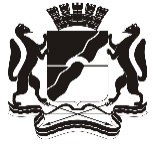 РЕШЕНИЕВ соответствии с Положением о наказах избирателей в городе Новосибирске, принятым решением Совета депутатов города Новосибирска от 23.12.2009 № 1490, руководствуясь статьей 35 Устава города Новосибирска, Совет депутатов города Новосибирска РЕШИЛ:1. Внести в приложение к решению Совета депутатов города Новосибирска от 24.05.2016 № 221 «О плане мероприятий по реализации наказов избирателей на 2016 – 2020 годы» (в редакции решений Совета депутатов города Новосибирска от 28.09.2016 № 274, от 19.10.2016 № 302, от 21.12.2016 № 324, от 24.05.2017 № 425, от 19.06.2017 № 457, от 25.10.2017 № 508, от 25.12.2017 № 544, от 23.05.2018 № 626, от 20.06.2018 № 652, от 24.12.2018 № 736) следующие изменения:1.1. Строку 2 изложить в следующей редакции:1.2. Строку 4 изложить в следующей редакции:1.3. Строки 5, 6 изложить в следующей редакции:1.4. Строку 13 изложить в следующей редакции:1.5. Строку 30 изложить в следующей редакции:1.6. Строку 38 изложить в следующей редакции:1.7. Строку 48 изложить в следующей редакции:1.8. Строку 58 изложить в следующей редакции:1.9.Строку 59 признать утратившей силу.1.10. Строки 68, 69 изложить в следующей редакции:1.11. Строку 71 изложить в следующей редакции:1.12. Строку 73 изложить в следующей редакции:1.13. Строку 75 изложить в следующей редакции:1.14. Строку 84 изложить в следующей редакции:1.15. Строку 89 изложить в следующей редакции:1.16. Строку 92 изложить в следующей редакции:1.17. Строку 95 изложить в следующей редакции:1.18. Строку 106 изложить в следующей редакции:1.19. Строку 115 изложить в следующей редакции:1.20. Строку 133 изложить в следующей редакции:1.21. Строку 155 изложить в следующей редакции:1.22. Строку 246 изложить в следующей редакции:1.23. Строку 253 изложить в следующей редакции:1.24. Строку 268 изложить в следующей редакции:1.25. Строку 272 изложить в следующей редакции:1.26. Строку 278 изложить в следующей редакции:1.27. Строки 292, 293 изложить в следующей редакции:1.28. Строку 317 изложить в следующей редакции:1.29. Строку 323 изложить в следующей редакции:1.30. Строку 353 изложить в следующей редакции:1.31. Строку 368 изложить в следующей редакции:1.32. Строки 370, 371 изложить в следующей редакции:1.33. Строку 374 изложить в следующей редакции:1.34. Строку 379 изложить в следующей редакции:1.35. Строку 398 изложить в следующей редакции:1.36. Строку 427 изложить в следующей редакции:1.37. Строку 443 изложить в следующей редакции:1.38. Строку 466 изложить в следующей редакции:1.39. Строку 488 изложить в следующей редакции:1.40. Строку 503 изложить в следующей редакции:1.41. Строку 515  изложить в следующей редакции:1.42. Строку 526 изложить в следующей редакции:1.43. Строку 540 изложить в следующей редакции:1.44.Строку 545 признать утратившей силу.1.45. Строку 546 изложить в следующей редакции:1.46. Строку 556 изложить в следующей редакции:1.47. Строку 575 изложить в следующей редакции:1.48. Строку 578 изложить в следующей редакции:1.49. Строку 580 изложить в следующей редакции:1.50. Строку 582 изложить в следующей редакции:1.51. Строку 585 изложить в следующей редакции:1.52. Строку 607 изложить в следующей редакции:1.53. Строку 617 изложить в следующей редакции:1.54. Строку 630 изложить в следующей редакции:1.55. Строку 637 изложить в следующей редакции:1.56. Строки 654, 655 изложить в следующей редакции:1.57. Строку 681 изложить в следующей редакции:1.58. Строки 683, 684 изложить в следующей редакции:1.59. Строку 692 изложить в следующей редакции:1.60. Строку 696 изложить в следующей редакции:1.61. Строку 698 изложить в следующей редакции:1.62. Строку 712 изложить в следующей редакции:1.63.Строку 720 признать утратившей силу.1.64. Строку 722 изложить в следующей редакции:1.65. Строку 736 изложить в следующей редакции:1.66.Строку 738 признать утратившей силу.1.67. Строку 740 изложить в следующей редакции:1.68. Строку 747 изложить в следующей редакции:1.69. Строку 752 изложить в следующей редакции:1.70. Строку 761 изложить в следующей редакции:1.71. Строку 764 изложить в следующей редакции:1.72. Строку 771 изложить в следующей редакции:1.73. Строки 782, 783 изложить в следующей редакции:1.74. Строку 785 изложить в следующей редакции:1.75. Строку 796 изложить в следующей редакции:1.76. Строку 815 изложить в следующей редакции:1.77. Строку 823 изложить в следующей редакции:1.78. Строки  826 – 828 изложить в следующей редакции:1.79. Строку 834 изложить в следующей редакции:1.80. Строку  837.11 изложить в следующей редакции:1.81. Строку 837.15 изложить в следующей редакции:1.82. Строку 837.17 изложить в следующей редакции:1.83.Строку 840 признать утратившей силу.1.84. Строку 845 изложить в следующей редакции:1.85. Строки 848, 849 изложить в следующей редакции:1.86.Строку 854 признать утратившей силу.1.87. Строку 855 изложить в следующей редакции:1.88. Строку 864 изложить в следующей редакции:1.89. Строки 874, 875 изложить в следующей редакции:1.90. Строку 879 изложить в следующей редакции:1.91. Строку 888 изложить в следующей редакции:1.92. Строку 905 изложить в следующей редакции:1.93. Строки 917, 918 изложить в следующей редакции:1.94. Строки 941, 942 изложить в следующей редакции:1.95. Строку 949 изложить в следующей редакции:1.96. Строку 964 изложить в следующей редакции:1.97. Строку 971 изложить в следующей редакции:1.98. Строку 977 изложить в следующей редакции:1.99. Строку 987 изложить в следующей редакции:1.100. Строку 990 изложить в следующей редакции:1.101. Строки 992, 993 изложить в следующей редакции:1.102. Строку 997 изложить в следующей редакции:1.103. Строку 999 изложить в следующей редакции:1.104. Строку 1000 изложить в следующей редакции:1.105. Строку 1006 изложить в следующей редакции:1.106. Строку 1016 изложить в следующей редакции:1.107. Строку 1019 изложить в следующей редакции:1.108. Строку 1022 изложить в следующей редакции:1.109. Строку 1024 изложить в следующей редакции:1.110. Строку 1054 изложить в следующей редакции:1.111. Строки 1059, 1060 изложить в следующей редакции:1.112. Строку 1062 изложить в следующей редакции:1.113. Строку 1067 изложить в следующей редакции:1.114. Строку 1069 изложить в следующей редакции:1.115. Строку 1072 изложить в следующей редакции:1.116. Строку 1113 изложить в следующей редакции:1.117. Строку 1123 изложить в следующей редакции:1.118. Строку 1129 изложить в следующей редакции:1.119. Строки 1132 – 1134 изложить в следующей редакции:1.120. Строки 1136,1137 изложить в следующей редакции:1.121. Строку 1139 изложить в следующей редакции:1.122. Строки 1149, 1150 изложить в следующей редакции:1.123. Строки 1154, 1155 изложить в следующей редакции:1.124. Строки 1158, 1159 изложить в следующей редакции:1.125. Строку 1161 изложить в следующей редакции:1.126. Строки 1163, 1164 изложить в следующей редакции:1.127. Строки 1168 – 1170 изложить в следующей редакции:1.128. Строку 1174 изложить в следующей редакции:1.129. Строки 1176, 1177 изложить в следующей редакции:1.130. Строку 1185 изложить в следующей редакции:1.131. Строку 1190 изложить в следующей редакции:1.132. Строку 1196 изложить в следующей редакции:1.133. Строку 1213 изложить в следующей редакции:1.134. Строку 1219 изложить в следующей редакции:1.135. Строку 1228 изложить в следующей редакции:1.136. Строки 1232 – 1234 изложить в следующей редакции:1.137. Строку 1237 изложить в следующей редакции:1.138. Строку 1239 изложить в следующей редакции:1.139. Строку 1251 изложить в следующей редакции:1.140. Строку 1254 изложить в следующей редакции:1.141. Строку 1259 изложить в следующей редакции:1.142. Строку 1262 изложить в следующей редакции:1.143. Строку 1264 изложить в следующей редакции:1.144. Строку 1270 изложить в следующей редакции:1.145. Строку 1278 изложить в следующей редакции:1.146. Строку 1289 изложить в следующей редакции:1.147. Строку 1292 изложить в следующей редакции:1.148. Строки 1298, 1299 изложить в следующей редакции:1.149. Строку 1301 изложить в следующей редакции:1.150. Строку 1304 изложить в следующей редакции:1.151. Строку 1306 изложить в следующей редакции:1.152. Строки 1308 – 1310 изложить в следующей редакции:1.153. Строку 1321 изложить в следующей редакции:1.154. Строку 1325 изложить в следующей редакции:1.155. Строки 1328 – 1330 изложить в следующей редакции:1.156. Строку 1335 изложить в следующей редакции:1.157. Строки 1338 – 1340 изложить в следующей редакции:1.158. Строку 1344 изложить в следующей редакции:1.159. Строку 1349 изложить в следующей редакции:1.160. Строку 1352 изложить в следующей редакции:1.161. Строку 1355 изложить в следующей редакции:1.162. Строку 1357 изложить в следующей редакции:1.163. Строку 1359 изложить в следующей редакции:1.164. Строку 1363 изложить в следующей редакции:1.165. Строку 1365 изложить в следующей редакции:1.166. Строку 1373 изложить в следующей редакции:1.167. Строку 1376 изложить в следующей редакции:1.168. Строку 1387 изложить в следующей редакции:1.169. Строку 1391 изложить в следующей редакции:1.170. Строки 1395, 1396 изложить в следующей редакции:1.171. Строки 1400, 1401 изложить в следующей редакции:1.172. Строку 1414 изложить в следующей редакции:1.173. Строку 1422 изложить в следующей редакции:1.174. Строку 1433 изложить в следующей редакции:1.175. Строку 1441 изложить в следующей редакции:1.176. Строку 1448 изложить в следующей редакции:1.177. Строку 1459 изложить в следующей редакции:1.178. Строку 1467 изложить в следующей редакции:1.179. Строку 1474 изложить в следующей редакции:1.180. Строку 1503 изложить в следующей редакции:1.181. Строку 1533 изложить в следующей редакции:1.182. Строку 1537 изложить в следующей редакции:1.183. Строку 1555 изложить в следующей редакции:1.184. Строку 1558 изложить в следующей редакции:1.185. Строку 1569 изложить в следующей редакции:1.186. Строку 1587 изложить в следующей редакции:1.187. Строку 1600 изложить в следующей редакции:1.188. Строки 1649,1650 изложить в следующей редакции:1.189. Строку 1653 изложить в следующей редакции:1.190. Строку 1658 изложить в следующей редакции:1.191. Строку 1665 изложить в следующей редакции:1.192. Строку 1672 изложить в следующей редакции:1.193. Строку 1676 изложить в следующей редакции:1.194. Строки 1678 – 1680 изложить в следующей редакции:1.195. Строку 1685 изложить в следующей редакции:1.196. Строку 1701 изложить в следующей редакции:1.197. Строку 1710 изложить в следующей редакции:1.198. Строку 1751 изложить в следующей редакции:1.199. Строку 1760 изложить в следующей редакции:1.200. Строку 1776 изложить в следующей редакции:1.201. Строку 1789 изложить в следующей редакции:1.202. Строку 1794 изложить в следующей редакции:1.203. Строку 1804 изложить в следующей редакции:1.204. Строку 1813 изложить в следующей редакции:1.205. Строки 1830,1831 изложить в следующей редакции:1.206. Строку 1835 изложить в следующей редакции:1.207. Строку 1840 изложить в следующей редакции:1.208. Строки 1848,1849 изложить в следующей редакции:1.209. Строку 1854 изложить в следующей редакции:1.210. Строку 1856 изложить в следующей редакции:1.211. Строку 1858 изложить в следующей редакции:1.212. Строку 1862 изложить в следующей редакции:1.213. Строку 1864 изложить в следующей редакции:1.214. Строку 1866 изложить в следующей редакции:1.215. Строку 1872 изложить в следующей редакции:1.216. Строку 1874 изложить в следующей редакции:1.217. Строку 1876 изложить в следующей редакции:1.218. Строку 1880 изложить в следующей редакции:1.219. Строку 1893 изложить в следующей редакции:1.220. Строку 1905 изложить в следующей редакции:1.221. Строку 1914 изложить в следующей редакции:1.222. Строку 1949 изложить в следующей редакции:1.223. Строку 1969 изложить в следующей редакции:1.224. Строку 1989 изложить в следующей редакции:1.225. Строку 1999 изложить в следующей редакции:1.226. Строку 2023 изложить в следующей редакции:1.227. Строки 2025, 2026 изложить в следующей редакции:1.228. Строку 2039 изложить в следующей редакции:1.229. Строку 2045 изложить в следующей редакции:1.230. Строки 2066, 2067 изложить в следующей редакции:1.231. Строку 2089 изложить в следующей редакции:1.232. Строку 2101 изложить в следующей редакции:1.233. Строку 2130 изложить в следующей редакции:1.234. Строку 2147 изложить в следующей редакции:1.235. Строку 2174 изложить в следующей редакции:1.236. Строку 2184 изложить в следующей редакции:1.237. Строку 2210 изложить в следующей редакции:1.238. Строку 2224 изложить в следующей редакции:1.239. Строку 2233 изложить в следующей редакции:1.240. Строку 2239 изложить в следующей редакции:1.241. Строку 2254 изложить в следующей редакции:1.242. Строку 2256 изложить в следующей редакции:1.243. Строки 2281, 2282 изложить в следующей редакции:1.244. Строку 2295 изложить в следующей редакции:1.245. Строку 2301 изложить в следующей редакции:1.246. Строку 2305 изложить в следующей редакции:1.247. Строку 2319 изложить в следующей редакции:1.248. Строку 2323 изложить в следующей редакции:1.249. Строку 2354 изложить в следующей редакции:1.250. Строку 2359 изложить в следующей редакции:1.251. Строку 2378 изложить в следующей редакции:1.252. Строку 2395 изложить в следующей редакции:1.253. Строки 2407, 2408 изложить в следующей редакции:1.254. Строку 2413 изложить в следующей редакции:1.255. Строку 2418 изложить в следующей редакции:1.256. Строки 2432, 2433 изложить в следующей редакции:1.257. Строку 2435 изложить в следующей редакции:1.258. Строку 2443 изложить в следующей редакции:1.259. Строку 2454 изложить в следующей редакции:1.260. Строку 2465 изложить в следующей редакции:1.261. Строку 2474 изложить в следующей редакции:1.262. Строку 2487 изложить в следующей редакции:1.263. Строку 2489 изложить в следующей редакции:1.264. Строку 2494 изложить в следующей редакции:1.265. Строку 2496 изложить в следующей редакции:1.266. Строку 2498 изложить в следующей редакции:1.267. Строку 2500 изложить в следующей редакции:1.268. Строку 2520 изложить в следующей редакции:1.269. Строку 2524 изложить в следующей редакции:1.270. Строку 2530 изложить в следующей редакции:1.271. Строку 2538 изложить в следующей редакции:1.272. Строку 2571 изложить в следующей редакции:1.273. Строку 2578 изложить в следующей редакции:1.274. Строку 2582 изложить в следующей редакции:1.275. Строку 2586 изложить в следующей редакции:1.276. Строку 2591 изложить в следующей редакции:1.277. Строку 2597 изложить в следующей редакции:1.278. Строку 2599 изложить в следующей редакции:1.279. Строку 2602 изложить в следующей редакции:1.280. Строку 2615 изложить в следующей редакции:1.281. Строки 2631, 2632 изложить в следующей редакции:1.282. Строку 2637 изложить в следующей редакции:1.283. Строку 2648 изложить в следующей редакции:1.284. Строку 2653 изложить в следующей редакции:1.285. Строку 2656 изложить в следующей редакции:1.286. Строку 2682 изложить в следующей редакции:1.287. Строки 2690 – 2692 изложить в следующей редакции:1.288. Строку 2695 изложить в следующей редакции:1.289. Строку 2721 изложить в следующей редакции:1.290. Строку 2725 изложить в следующей редакции:1.291. Строку 2732 изложить в следующей редакции:1.292. Строку 2735 изложить в следующей редакции:1.293. Строку 2740 изложить в следующей редакции:1.294. Строки 2743 – 2746 изложить в следующей редакции:1.295. Строку 2750 изложить в следующей редакции:1.296. Строку 2777 признать утратившей силу.1.297. Строку 2782 изложить в следующей редакции:1.298. Строку 2821 изложить в следующей редакции:1.299. Строку 2834 изложить в следующей редакции:1.300. Строку 2877 изложить в следующей редакции:1.301. Строку 2879 изложить в следующей редакции:1.302. Строку 2908 изложить в следующей редакции:1.303. Строку 2919 изложить в следующей редакции:1.304. Строку 2923 изложить в следующей редакции:1.305. Строку 2943 изложить в следующей редакции:1.306. Строку 2949 изложить в следующей редакции:1.307. Строки 2983, 2984 изложить в следующей редакции:1.308. Строку 2986 признать утратившей силу.1.309. Строку 3021 изложить в следующей редакции:1.310. Строку 3043 изложить в следующей редакции:1.311. Строку 3066 изложить в следующей редакции:1.312. Строку 3091 изложить в следующей редакции:1.313. Строку 3117 изложить в следующей редакции:1.314. Строку 3147 изложить в следующей редакции:1.315. Строку 3149 изложить в следующей редакции:1.316. Строку 3151 изложить в следующей редакции:1.317. Строку 3171 изложить в следующей редакции:1.318. Строку 3183 изложить в следующей редакции:1.319. Строку 3187 изложить в следующей редакции:1.320. Строку 3208 изложить в следующей редакции:1.321. Строку 3234 изложить в следующей редакции:1.322. Строку 3243 изложить в следующей редакции:1.323. Строку 3304 изложить в следующей редакции:1.324. Строку 3310 изложить в следующей редакции:1.325. Строку 3315 изложить в следующей редакции:1.326. Строки  3326 – 3329 изложить в следующей редакции:1.327. Строку 3331 изложить в следующей редакции:1.328. Строку 3341 изложить в следующей редакции:1.329. Строку 3343 изложить в следующей редакции:1.330. Строку 3352 изложить в следующей редакции:1.331. Строку 3354 изложить в следующей редакции:1.332. Строку 3373 изложить в следующей редакции:1.333. Строку 3378 изложить в следующей редакции:1.334. Строку 3384 изложить в следующей редакции:1.335. Строку 3389 изложить в следующей редакции:1.336. Строку 3398 изложить в следующей редакции:1.337. Строку 3405 изложить в следующей редакции:1.338. Строки 3412, 3413 изложить в следующей редакции:1.339. Строку 3415 изложить в следующей редакции:1.340. Строку 3442 изложить в следующей редакции:1.341. Строки 3449 – 3451 изложить в следующей редакции:1.342. Строку 3455 изложить в следующей редакции:1.343. Строку 3460 изложить в следующей редакции:1.344. Строку 3464 изложить в следующей редакции:1.345. Строку 3476 изложить в следующей редакции:1.346. Строку 3501 изложить в следующей редакции:1.347. Строки 3506, 3507 изложить в следующей редакции:1.348. Строку 3526 изложить в следующей редакции:1.349. Строку 3529 изложить в следующей редакции:1.350. Строку 3541 изложить в следующей редакции:1.351. Строку 3556 изложить в следующей редакции:1.352. Строку 3563 изложить в следующей редакции:1.353. Строку 3571 изложить в следующей редакции:1.354. Строку 3583 изложить в следующей редакции:1.355. Строку 3591 изложить в следующей редакции:1.356. Строку 3603 изложить в следующей редакции:1.357. Строку 3606 изложить в следующей редакции:1.358. Строки 3625, 3626 изложить в следующей редакции:1.359. Строку 3630 изложить в следующей редакции:1.360. Строку 3645 изложить в следующей редакции:1.361. Строку 3648 изложить в следующей редакции:1.362. Строку 3652 изложить в следующей редакции:1.363. Строку 3658 изложить в следующей редакции:1.364. Строку 3676 изложить в следующей редакции:1.365. Строку 3698 изложить в следующей редакции:1.366. Строку 3703 изложить в следующей редакции:1.367. Строку 3714 изложить в следующей редакции:1.368. Строку 3731 изложить в следующей редакции:1.369. Строку 3756 изложить в следующей редакции:1.370. Строку 3758 изложить в следующей редакции:1.371. Строку 3793 изложить в следующей редакции:1.372. Строку 3799 изложить в следующей редакции:1.373. Строку 3802 изложить в следующей редакции:1.374. Строку 3831 изложить в следующей редакции:1.375. Строку 3836 изложить в следующей редакции:1.376. Строку 3839 изложить в следующей редакции:1.377. Строку 3842 изложить в следующей редакции:1.378. Строки  3846, 3847 изложить в следующей редакции:1.379. Строки  3849, 3850 изложить в следующей редакции:1.380. Строку 3871 изложить в следующей редакции:1.381. Строку 3880 изложить в следующей редакции:1.382. Строку 3883 изложить в следующей редакции:1.383. Строку 3889 изложить в следующей редакции:1.384. Строку 3895 изложить в следующей редакции:1.385. Строку 3898 изложить в следующей редакции:1.386. Строку 3911 изложить в следующей редакции:1.387. Строку 3917 изложить в следующей редакции:1.388. Строку 3921 изложить в следующей редакции:1.389. Строку 3931 изложить в следующей редакции:1.390. Строку 3933 изложить в следующей редакции:1.391. Строку 3942 изложить в следующей редакции:1.392. Строку 3944 изложить в следующей редакции:1.393. Строку 3948 изложить в следующей редакции:1.394. Строку 3953 изложить в следующей редакции:1.395. Строку 3971 изложить в следующей редакции:1.396. Строку 3976 изложить в следующей редакции:1.397. Строку 3986 изложить в следующей редакции:1.398. Строку 3991 изложить в следующей редакции:1.399. Строку 4002 изложить в следующей редакции:1.400. Строку 4005 изложить в следующей редакции:1.401. Строку 4062 изложить в следующей редакции:1.402. Строку 4064 изложить в следующей редакции:1.403. Строку 4066 изложить в следующей редакции:1.404. Строки 4075 – 4077 изложить в следующей редакции:1.405. Строки 4080 – 4086 изложить в следующей редакции:1.406. Строку 4089 изложить в следующей редакции:1.407. Строку 4093 изложить в следующей редакции:1.408. Строку 4095 изложить в следующей редакции:1.409. Строку 4098 изложить в следующей редакции:1.410. Строку 4100 изложить в следующей редакции:1.411. Строку 4105 изложить в следующей редакции:1.412.Строку 4106 признать утратившей силу.1.413. Строку 4109 изложить в следующей редакции:1.414. Строку 4115 изложить в следующей редакции:1.415. Строку 4121 изложить в следующей редакции:1.416. Строку 4153 изложить в следующей редакции:1.417. Строку 4163 изложить в следующей редакции:1.418. Строку 4174 изложить в следующей редакции:1.419. Строку 4180 изложить в следующей редакции:1.420. Строку 4200 изложить в следующей редакции:1.421. Строку 4203 изложить в следующей редакции:1.422. Строку 4215 изложить в следующей редакции:1.423. Строку 4230 изложить в следующей редакции:1.424. Строку 4232 изложить в следующей редакции:1.425. Строку 4249 изложить в следующей редакции:1.426. Строку 4251 изложить в следующей редакции:1.427. Строку 4274 изложить в следующей редакции:1.428. Строку 4276 изложить в следующей редакции:1.429. Строку 4278 изложить в следующей редакции:1.430. Строку 4284 изложить в следующей редакции:1.431. Строку 4288 изложить в следующей редакции:1.432. Строки 4290, 4291 изложить в следующей редакции:1.433. Строки 4293, 4294 изложить в следующей редакции:1.434. Строку 4296 изложить в следующей редакции:1.435. Строку 4315 изложить в следующей редакции:1.436. Строку 4317 изложить в следующей редакции:1.437. Строку 4324 изложить в следующей редакции:1.438. Строку 4336 изложить в следующей редакции:1.439. Строки 4344 – 4346 изложить в следующей редакции:1.440. Строку 4351 изложить в следующей редакции:1.441. Строку 4381 изложить в следующей редакции:1.442. Строку 4383 изложить в следующей редакции:1.443. Строку 4394 изложить в следующей редакции:1.444. Строку 4414 изложить в следующей редакции:1.445. Строку 4458 изложить в следующей редакции:1.446. Строку 4460 изложить в следующей редакции:1.447. Строку 4491 изложить в следующей редакции:1.448. Строку 4493 изложить в следующей редакции:1.449. Строку 4495 изложить в следующей редакции:1.450. Строку 4511 изложить в следующей редакции:1.451. Строку 4530 изложить в следующей редакции:1.452. Строку 4535 изложить в следующей редакции:1.453. Строку 4537 изложить в следующей редакции:1.454. Строку 4539 изложить в следующей редакции:1.455. Строку 4541 изложить в следующей редакции:1.456. Строку 4551 изложить в следующей редакции:1.457. Строки 4566,  4567 изложить в следующей редакции:1.458. Строку 4578 изложить в следующей редакции:1.459. Строку 4581 изложить в следующей редакции:1.460. Строку 4585 изложить в следующей редакции:1.461. Строки 4590, 4591 изложить в следующей редакции:1.462. Строку 4599 изложить в следующей редакции:1.463. Строку 4607 изложить в следующей редакции:1.464.Строку 4608 признать утратившей силу.1.465. Строку 4622 изложить в следующей редакции:1.466. Строку 4624 изложить в следующей редакции:1.467. Строку 4635 изложить в следующей редакции:1.468. Строку 4637 изложить в следующей редакции:1.469. Строку 4653 изложить в следующей редакции:1.470. Строку 4660 изложить в следующей редакции:1.471. Строку 4663 изложить в следующей редакции:1.472. Строку 4666 изложить в следующей редакции:1.473. Строку 4688 изложить в следующей редакции:1.474. Строку 4690 изложить в следующей редакции:1.475. Строку 4705 изложить в следующей редакции:2. Решение подлежит официальному опубликованию и вступает в силу со дня его подписания.3. Контроль за исполнением решения возложить на постоянную комиссию Совета депутатов города Новосибирска по наказам избирателей и постоянную комиссию Совета депутатов города Новосибирска по бюджету и налоговой политике.От 19.06.2019г. Новосибирск№ 833О внесении изменений в приложение к решению Совета депутатов города Новосибирска от 24.05.2016 № 221 «О плане мероприятий по реализации наказов избирателей на 2016 – 2020 годы»201-002Выполнить капитальный ремонт здания МБОУ СОШ № 82 (ул. Гоголя, 195), включая строительство пристройки спортивного зала к указанной школеКапитальный ремонт здания со строительством пристройки442219,3–50000,0392219,3––2017,2018ДСиА401-004Выполнить обустройство пешеходного перехода через ул. Гоголя в районе домов №№ 203а, 204/1 по ул. ГоголяОбустройство пешеходного перехода40,0–20,0–20,0–2017,2019ДТиДБК501-005Снести (обрезать) аварийные деревья на придомовых территориях домов: № 215 по ул. Гоголя, №№ 15, 17 по ул. КоролеваСнос (обрезка) аварийных деревьев195,0––30,0165,0–2018, 2019Администрация Дзержинского района601-006Снести (обрезать) аварийные деревья на придомовой территории дома № 219 по ул. Гоголя (с выкорчевыванием пней)Снос (обрезка) аварийных деревьев250,0––30,0220,0–2018, 2019Администрация Дзержинского района1301-013Снести (обрезать) аварийные деревья во дворе дома № 233/1 по ул. ГоголяСнос (обрезка) аварийных деревьев250,0––34,6215,4–2018, 2019Администрация Дзержинского района3001-030Отсыпать отсевом спортивную площадку возле дома № 15 по Гусинобродскому шоссеОтсыпка отсевом спортивной площадки20,0––20,0––2018Администрация Дзержинского района3801-038Снести аварийные деревья (либо выполнить санитарную обрезку) за домом № 29 по Гусинобродскому шоссеСнос (обрезка) аварийных деревьев150,0––50,0100,0–2018, 2019Администрация Дзержинского района4801-048Выполнить ремонт дорог щебеночно-песчаной смесью по улицам частного сектора: Лирическая, Мелодичная и БлагодатнаяРемонт дорог ЩПС2698,1–2098,1501,099,0–2017 – 2019ДТиДБК5801-058Выполнить ремонт дороги ЩПС по ул. Онежская от дома № 51 до дома № 61 и Волочаевского пер. от дома № 1 до дома № 16Ремонт дороги ЩПС720,0––720,0––2018ДТиДБК6801-0003Произвести замену старых окон в здании МБОУ СОШ № 82 на пластиковые окнаЗамена оконных блоковФинансирование в рамках наказа № 01-002–––––2017, 2018ДО693Осуществить ремонт здания МБОУ СОШ № 82, в том числе: выполнить ремонт спортивных раздевалок; выполнить ремонт сантехнических коммуникаций; осуществить ремонт фасада; выполнить ремонт фундамента здания; восстановить ограждение территории школы. Переоборудовать помещение буфета школы в столовую. Выполнить пристройку спортивного зала МБОУ СОШ № 82 Разработка проектной документации строительства пристройки спортивного зала, осуществление указанного строительства, выполнение ремонтных работФинансирование в рамках наказа № 01-002–––––2017, 2018ДО7102-002Установка детской площадки и спортивной площадки на муниципальной территории во дворе дома № 23 по ул. РеспубликанскойУстановка детской и спортивной площадок400,0––400,0––2018Администрация Дзержинского района7302-004Проведение ремонта тротуара вдоль муниципальной территории от дома № 23 по ул. Республиканской к дому № 4а по ул. ТеатральнойРемонт тротуара500,0–––500,0–2019ДТиДБК7502-006Произвести ремонт ЩПС дорог частного сектора по улицам: 1-я Рабочая, 2-я Рабочая, 3-я РабочаяРемонт ЩПС дорог частного сектора4800,0–1000,03800,0––2017, 2018ДТиДБК8402-016Отремонтировать дорогу от угла дома № 74 по ул. Чкалова до ул. КостонаеваРемонт внутриквартальной дороги1200,0–––1200,0–2019ДТиДБК8902-021Произвести ямочный ремонт проезжей части дороги вдоль капитальных гаражей, граничащих с придомовой территорией дома № 14 по ул. АвиастроителейЯмочный ремонт внутриквартальной дороги2000,0–––2000,0–2019ДТиДБК9202-024Произвести ремонт дорог ЩПС: ул. Седова от дома № 1 до дома № 156; ул. Лучезарной от дома № 7 до дома № 86; 3-го Рабочего переулка; от Сада Дзержинского до 5-й Рабочей ул.; 5-го Рабочего переулка; от ул. Лучезарной до 4-й Рабочей ул.Ремонт дорог ЩПС9300,0–1000,08300,0––2017, 2018ДТиДБК9502-027Отремонтировать тротуар вдоль ул. Трикотажная от дома № 13 по ул. Республиканской до дома № 60/3 по ул. ТрикотажнаяРемонт тротуара880,0–––880,0–2019ДТиДБК10602-038Установить детскую площадку у дома № 8а по ул. Дениса ДавыдоваУстановка детской площадки300,0––300,0––2018Администрация Дзержинского района11502-048Выполнить ремонт тротуара по ул. Авиастроителей от дома № 2 до дома № 12 по ул. АвиастроителейРемонт тротуара1500,0–––1500,0–2019ДТиДБК13303-012Установить два новых элемента детской площадки во дворе дома № 5 по ул. НациональнаяУстановка  новых элементов детской площадки80, 0––80,0––2018Администрация Дзержинского района15503-034Выполнить устройство и ремонт тротуара вдоль внутриквартального проезда у фитнес-центра «Тальвего» на участке от ул. Толбухина до дома № 41 по ул. Толбухина со стороны МБОУ СОШ № 87 по ул. Доватора, 33/4Устройство и ремонт тротуара1800, 0–––1800,0–2019ДТиДБК24603-125Заасфальтировать пешеходную дорогу вдоль ул. Куприна от дома № 12 по ул. Куприна до дома № 14 по ул. КупринаАсфальтирование пешеходной дороги1000,0–––1000,0–2019ДТиДБК25303-132Установить новые элементы детской площадки во дворе дома № 12 по ул. ЕсенинаУстановка новых элементов детской площадки150,0––150,0––2018Администрация Дзержинского района26803-147Установить новые элементы детской площадки во дворе дома № 15 по ул. ЕсенинаУстановка новых элементов детской площадки150,0––150,0––2018Администрация Дзержинского района27203-151Ограждение декоративным забором газона на придомовой территории дома № 10/1 по ул. ЕсенинаОграждение газона100,0––100,0––2018Администрация Дзержинского района 27803-157Установить новые элементы детской площадки во дворе дома № 8/1 по ул. Есенина​​​Установка новых элементов детской площадки150,0––150,0––2018Администрация Дзержинского района 29203-171Провести ремонт муниципального внутриквартального проезда между торцом дома № 27 по ул. Доватора и территорией МБОУ СОШ № 59Ремонт внутриквартального проезда1100,0––1100,0––2018ДЭЖКХ29303-172Установить новые элементы детской площадки во дворе дома № 25/1 по ул. ДоватораУстановка новых элементов детской площадки150,0––150,0––2018ДЭЖКХ31703-196Установить новые элементы детской площадки во дворе дома № 264/1 по ул. Бориса БогатковаУстановка новых элементов детской площадки150,0––150,0––2018ДЭЖКХ32303-202Строительство пешеходной дорожки между домом № 24 по ул. Адриена Лежена и МКДОУ д/с № 428 по адресу: ул. Адриена Лежена, 26/1Строительство пешеходной дорожки100,0––100,0––2018ДЭЖКХ35304-003Произвести обрезку аварийных деревьев на придомовой территории дома № 13/1 по ул. КошурниковаОбрезка аварийных деревьев50,0––50,0––2018Администрация Дзержинского района36804-018Провести капитальный ремонт туалетов на 1-м и 2-м этажах МБОУ СОШ № 178Капитальный ремонт туалетов890,0–872,7–17,3–2017, 2019ДО37004-020Установить наружное наблюдение на территории МБОУ СОШ № 178Установка наружного наблюдения400,0–191,0–209,0–2017, 2019ДО37104-021Провести ремонт столовой МБОУ СОШ № 178Ремонт столовой3000,0–186,8–2813,2–2017, 2019ДО37404-024Произвести обрезку аварийных деревьев на территории домов №№ 3, 5 по ул. Индустриальная и дома № 23 по пр. ДзержинскогоОбрезка аварийных деревьев310,0––310,0––2018Администрация Дзержинского района37904-029Произвести аварийную обрезку деревьев на территории дома № 6 по ул. ШекспираОбрезка аварийных деревьев100,0––100,0––2018Администрация Дзержинского района 39804-048Установить детскую площадку на территории дома № 6 по ул. Адриена ЛеженаУстановка детской площадки300,0––300,0––2018Администрация Дзержинского района 42704-077Произвести спил и обрезку аварийных деревьев на территории дома № 40 по ул. СелезневаСнос и обрезка аварийных деревьев75,0––75,0––2018Администрация Дзержинского района 44304-093Перевести МКУДПО ГЦИ «Эгида» из помещений МАОУ Гимназия № 15 «Содружество»Подбор помещения МКУДПО ГЦИ  «Эгида»20000,0–––––2018ДЗиИО 44304-093Перевести МКУДПО ГЦИ «Эгида» из помещений МАОУ Гимназия № 15 «Содружество»Подготовка помещения для эксплуатации в соответствии с уставной деятельностью МКУДПО ГЦИ «Эгида»20000,0–––––2020*ДО46604-116Произвести санитарную обрезку деревьев на территории МКДОУ д/с № 459 по ул. Фрунзе, 59/3Санитарная обрезка деревьев300,0100,0–200,0––2016, 2018ДО48805-011Установить 2 теневых навеса и малые формы на прогулочных площадках МКДОУ д/с № 164Приобретение и установка малых форм для оборудования детской спортивной площадки450,0–300,0–150,0–2017, 2019ДО50305-026Дополнить детскую площадку новыми игровыми и спортивными элементами по ул. Владимировская, 7Установка детских игровых и спортивных элементов на детскую площадку100,0––100,0––2018ДЭЖКХ51505-038Ремонт асфальтового покрытия пешеходной дорожки по Вокзальной магистрали (участок напротив торгового центра «Флагман»)Ремонт асфальтового покрытия участка пешеходной дорожки520,0–––520,0–2019ДТиДБК52605-049Обустройство тротуара от ул. Владимировская по Владимировскому спуску к дому по ул. Владимировский спуск, 9Устройство тротуара100,0––100,0––2018ДТиДБК54005-063Произвести устройство технологической бетонной дороги от поворота с ул. Фабричной между домами № 19а и № 23б по ул. Фабричной до дома № 21а по ул. ФабричнойАсфальтирование дороги с устройством тротуара 640,0–––640,0–2019ДТиДБК54605-069Ремонт тротуара со стороны ул. Чаплыгина (от ул. Революции до ул. Советская)Ремонт тротуара1760,0–––1760,0–2019ДТиДБК55605-079Оборудование детской площадки во дворе дома № 12 по ул. Владимировская игровыми элементами. Перед установкой новой площадки демонтировать старую площадку​​Демонтаж старой детской площадки и оборудование новой площадки игровыми элементами150,0––150,0––2018Администрация Центрального округа57506-008Включить дома по ул. Обдорской, 73, 75, 75а, 77, по ул. Нарымской, 78, 80 в городскую программу переселения или в городскую программу развития застраиваемых территорийОпределение схемы границ застроенной территории, а также перечня расположенных объектов капитального строительства в границах территории––––––2019ДСиА57506-008Включить дома по ул. Обдорской, 73, 75, 75а, 77, по ул. Нарымской, 78, 80 в городскую программу переселения или в городскую программу развития застраиваемых территорийПризнание многоквартирных домов аварийными и подлежащими сносу––––––2019ДЭЖКХ57506-008Включить дома по ул. Обдорской, 73, 75, 75а, 77, по ул. Нарымской, 78, 80 в городскую программу переселения или в городскую программу развития застраиваемых территорийПроведение аукциона. По итогам проведенного аукциона заключение договора о развитии застраиваемых территорий––––––2020ДЗиИО57806-011Произвести установку детской площадки во дворе дома № 83 по ул. 1905 года, напротив 3-го подъезда, а также спортивных элементов напротив 4-го подъездаУстановка элементов детского городка170,0––170,0––2018Администрация Центрального округа58006-013Произвести устройство детского городка для общедоступного пользования на территории Нарымского сквераУстановка детского игрового городка на территории сквера1000,0–––1000,0–2019ДТиДБК58206-015Произвести установку уличных тренажеров во дворе дома № 30/1 по ул. 1905 годаУстановка уличных тренажеров80,0––80,0––2018Администрация Центрального округа58506-018Произвести косметический ремонт овощехранилища МКДОУ д/с № 429, расположенного по адресу: Вокзальная магистраль, 7Косметический ремонт овощехранилища100,0–––100,0–2019ДО60706-040Произвести замену окон в музыкальном зале МКДОУ д/с № 476, расположенного по адресу: ул. 1905 года, 83/1​Замена окон100,0––100,0––2018ДО61706-050Произвести устройство безопасного покрытия беговой дорожки стадиона МБОУ СОШ № 1, по ул. Владимировская, 15Устройство безопасного покрытия беговой дорожки1500,0–––1500,0–2019ДО63006-063Произвести на площади Гарина-Михайловского ремонт заглубленных контейнеров для мусора, убрать из зоны видимости мусорные контейнерыПеренос мусорных контейнеров, ремонт заглубленных мусорных контейнеров100,0–––100,0–2018,2019Администрация Центрального округа, ДТиДБК63706-070Построить тротуар на нечетной стороне ул. Железнодорожной от остановки общественного транспорта «Восточная кухня» до пл. ТрубниковаСтроительство тротуара2860,0–––2860,0–2019ДТиДБК65406-087Произвести ремонт асфальтового покрытия на территории МКДОУ д/с № 423 (ул. 1905 года, 26)​Ремонт асфальтового покрытия2000,0–––2000,0–2019ДО65506-088Замена технологического оборудования в столовой МБОУ СОШ № 137 (ул. 1905 года, 39)Замена технологического оборудования в столовой400,0–––400,0–2019ДО68106-113Произвести устройство искусственного покрытия для игры в футбол в летний период на хоккейной площадке, расположенной во дворе дома № 14 по ул. Дуси Ковальчук, закрепленной за МБУ МЦ «Кристальный»Установка искусственного покрытия для игры в футбол на хоккейной площадке2000,0––2000,0––2018ДКСиМП68306-115Разработать проект транспортной развязки на пересечении улиц Сухарная и ВладимировскаяРазработка эскизного проекта200,0–––200,0–2019ДТиДБК68306-115Разработать проект транспортной развязки на пересечении улиц Сухарная и ВладимировскаяРазработка проекта транспортной развязки200,0–––––2020ДТиДБК68406-116Оборудовать уличное освещение по улицам: Сухарная, 2-я Сухарная, 1-я Сухарная и 2-я Сухарная БереговаяОборудование уличного освещения5180,0180,0–400,44599,6–2016, 2018, 2019ДТиДБК69206-124Оборудовать уличное освещение по ул.   МоцартаОборудовать уличное освещение (после АО «РЭС»)440,0––440,0––2018ДТиДБК69606-128Произвести ремонт придомового проезда вдоль дома № 78 по ул. Сухарной с выделением парковочных карманов на придомовой территорииРемонт придомового проезда с обустройством парковочных карманов2686,0–––2686,0–2019ДЭЖКХ69806-130Произвести отсыпку мелким щебнем дороги по ул. Сухарной от ул. Сухарная, 80 до ул. 2-я СухарнаяОтсыпка дороги мелким щебнем1700,01350,0––350,0–2016, 2019ДТиДБК71206-144Произвести ремонт тротуара по ул. Дуси Ковальчук напротив дома № 16Ремонт тротуара400,0–––400,0–2019ДТиДБК72206-154Провести  наружное  освещение  улиц: Сухарная, 2-я Сухарная Береговая, Заельцовский Парк территория, 2-я Лодочная, Моцарта, участка ул. Сухарная от дома № 161 до конца улицы, части ул. 2-я Сухарная Береговая от дома № 9 до дома № 180Организация наружного освещения улиц1140,010,0–859,6–270,42016,2018,2020ДТиДБК73606-168Организовать передачу котельной по адресу ул. Владимировский спуск, 12 в муниципальную собственность с последующим переводом ее на газСодействие в организации передачи котельной либо переключения потребителей котельной по адресу ул. Владимировский спуск, 12 на централизованное теплоснабжение от зоны ТЭЦ-2––––––2018ДЭЖКХ74007-004Ремонт лестницы между домами по Красному проспекту, 92, 94 и лестницы между домами по Красному проспекту, 94, 96Ремонт лестниц между домами3500,0––292,33207,7–2018,2019ДТиДБК74707-011Установить детские игровые элементы на детскую площадку по ул. Кропоткина, 120, 122/1Установка детских игровых элементов на детскую площадку150,0––––150,02020Администрация Центральногоокруга75207-016Установка пластиковых окон в количестве 10 шт. и видеонаблюдения в МБОУ СОШ № 17 (ул. Кропоткина, 126/2)​Установка пластиковых окон и видеонаблюдения1635,0–870,0–765,0–2017,2019ДО76107-025Установка детских игровых элементов на детской площадке дома по Красному проспекту, 186​Установка детских игровых элементов на детской площадке150,0––150,0––2018Администрация Центральногоокруга76407-028Организация освещения внутри квартала (ул. Овражная, 5, 6, 10, ул. Дуси Ковальчук, 272/4, 270/3) по дороге к МБОУ Лицей № 159Организация внутриквартального освещения1100,0––33,11066,9–2018, 2019ДТиДБК77107-035Установка детской площадки на территории дома по ул. Кропоткина, 267Установка детской площадки250,0––250,0––2018Администрация Центрального округа78207-046Ремонт цоколя и отмостки здания МКДОУ д/с № 343 по ул. Танковая, 7/2Ремонт цоколя здания (210 кв. м)800,0–––300,0–2019ДО78207-046Ремонт цоколя и отмостки здания МКДОУ д/с № 343 по ул. Танковая, 7/2Ремонт отмостки (150 кв. м)800,0–––500,0–2019ДО78307-047Ремонт кровли здания МБОУ СОШ № 158 по ул. Танковая, 9/1Частичный ремонт кровли здания (850 кв. м)1500,0–––1500,0–2019ДО78507-049Ремонт ограждения территории МБОУ СОШ № 158 по ул. Танковая, 9/1 с установкой калиток и шлагбаумаЧастичный ремонт ограждения (60 п. м) с установкой ворот и калиток450,0–––450,0–2019ДО79608-005Организовать освещение по ул. Линейная до ул. НарымскаяОбустройство уличного освещения680,0––680,0––2018ДТиДБК81508-024Освещение ул. Линейной от станции метро «Гагаринская» до ул. НарымскаяОбустройство уличного освещения1300,0––1300,0––2018ДТиДБК82308-032Установить систему фильтрации воды в бассейне в МКДОУ д/с № 467Установка системы фильтрации400,0–––400,0–2019ДО82608-035Профинансировать замену отслужившей свой срок детской мебели в группах МКДОУ д/с № 467: 20 кабинок в ясельную, 31 кабинки  - в подготовительную группу, 8 регулирующих столов  - в младшую группу, 25 кроватей  - в ясельную группуЗамена мебели170,0–––170,0–2019ДО82708-036Отремонтировать отмостку здания МКДОУ д/с № 467Ремонт отмостки здания300,0–––300,0–2019ДО82808-037Замена асфальтового покрытия вокруг здания МКДОУ д/с № 7Замена асфальтового покрытия2277,0––2277,0––2018ДО83408-043Капитальный ремонт 9 школьных туалетов в МБОУ СОШ № 172Капитальный ремонт туалетов2700,0––2700,0––2018ДО837.1108-057Строительство перпендикулярного перекрестка на пересечении ул. Дуси Ковальчук, ул. Переездная и внутриквартального въезда к дому 22 по ул. Дуси Ковальчук и установка ограждений пешеходных тротуаровСтроительство перекрестка и установка ограждений пешеходных тротуаров300,0––300,0––2018, 2019ДТиДБК837.1508-061Строительство в сквере  «Радужный» пешеходного тротуара в сторону торгового центра по ул. Нарымская, 37 и освещение сквераСтроительство в сквере  «Радужный» пешеходного тротуара в сторону торгового центра по ул. Нарымская, 37 и освещение сквера850,0––81,7768,3–2018, 2019ДТиДБК837.1708-063Благоустройство, асфальтирование проезжей части ул. Тимирязева частного сектораАсфальтирование участка дороги ул. Тимирязева от ул. Холодильная до ул. Переездная4000,0––4000,0––2018ДТиДБК84509-008Обустройство сквера на территории между домами по ул. Перевозчикова, 7 и ул. Дачная, 36Обустройство сквера2210,0–––2210,0–2019ДТиДБК,Администрация Центрального округа84809-011Благоустройство территории (установка ограждения и асфальтирование территории) МБУДО ДЮСШ № 1 «ЛИГР» (ул. Дмитрия Донского, 6а)Установка ограждения2210,0900,0––––2016ДО84809-011Благоустройство территории (установка ограждения и асфальтирование территории) МБУДО ДЮСШ № 1 «ЛИГР» (ул. Дмитрия Донского, 6а)Асфальтирование территории2210,0–––1310,0–2019ДО84909-012Проведение ремонтно-восстановительных работ по фасаду здания (ремонт центрального входа и балкона, ремонт отделки стен) МБУДО ДЮСШ № 1 «ЛИГР» (ул. Дмитрия Донского, 6а)Ремонт аварийных выходов2000,0400,0–––2016ДО84909-012Проведение ремонтно-восстановительных работ по фасаду здания (ремонт центрального входа и балкона, ремонт отделки стен) МБУДО ДЮСШ № 1 «ЛИГР» (ул. Дмитрия Донского, 6а)Замена окон и ремонт фасада2000,0–116,8–1483,2–2017, 2019ДО85509-018Установка детской площадки во дворе дома по ул. Дачная, 21/4 (6 элементов)​Установка детской площадки во дворе дома по ул. Дачная, 21/4 (6 элементов)80,0––80,0––2018Администрация Центрального округа86409-027Установка дорожного знака ограничения скорости движения и организация «лежачих полицейских» по ул. Овражная в районе дома № 10Установка дорожного знака, организация «лежачих полицейских»90,010,0––80,0–2016, 2019ДТиДБК87409-037Организация освещения по ул. Сеченова от дома № 1 до дома № 23Организация уличного освещения250,0––250,0––2018ДТиДБК87509-038Организация освещения по ул. Пестеля от дома № 1 до дома № 53Организация уличного освещения500,0––500,0––2018ДТиДБК87909-042Установка детской площадки во дворе дома по ул. Тимирязева, 85 (6 игровых элементов)Установка детской площадки (6 игровых элементов)250,0––250,0––2018Администрация Центрального округа88809-051Благоустройство сквера имени ЧаплыгинаБлагоустройство сквера1200,0–––1200,0–2019ДТиДБК90510-010Выполнить ливневую канализацию или водоотводы для домов по Красному проспекту, 179, ул. Весенняя, 18 и ул. Весенняя, 16Выполнить ливневую канализацию (водоотводы)2000,0–––2000,0–2019ДТиДБК91710-022Установка детского игрового комплекса по адресу: ул. Каунасская, 4аУстановка детского игрового комплекса130,0––130,0––2018Администрация Центрального округа91810-023Устройство спортивной площадки на муниципальной территории, расположенной по адресу: ул. Каунасская, 4а (установка спортивных снарядов, спил и обрезка аварийных деревьев)Спил и обрезка аварийных деревьев на муниципальной территории, расположенной по адресу: ул. Каунасская, 4а130,0–––130,0–2019Администрация Центрального округа94110-046Сделать освещение на улицах 2-я, 3-я, 4-я ШевцовойУстановка уличного освещения410,0––410,0––2018ДТиДБК94210-047Сделать освещение на ул. ШевцовойУстановка уличного освещения260,0––260,0––2018ДТиДБК94910-054Установить детскую площадку возле дома по ул. Магаданская, 3Установка детской площадки250,0––250,0––2018Администрация Центрального округа96410-069Добавить спортивные элементы на детскую площадку возле дома по ул. Горбольницы территория, 3Установка дополнительных спортивных элементов на детской площадке60,0––60,0––2018Администрация Центрального округа97110-076Установка детского игрового комплекса у дома № 101 по ул. КубоваяУстановка детского игрового комплекса200,0––200,0––2018Администрация Центрального округа97710-082Сделать благоустройство с водоотводящими каналами по ул. ПолетнаяБлагоустройство водоотводящих каналов (2500 кв. м)1500,0–––1500,0–2019ДТиДБК98710-092Провести освещение от остановки общественного транспорта «Объединение № 4» по улицам Чусовская, Балхашская, КлязьминскаяУстройство уличного освещения1212,0––269,9942,1–2018,2019ДТиДБК99010-095Замена опор освещения по ул. АрктическаяСодействие в замене опор освещения––––––2018ДЭЖКХ99210-097Грейдеровка дорожного покрытия по ул. АренскогоГрейдеровка дорожного покрытия600,0–––600,0–2019Администрация Центрального округа99310-098Ремонт актового зала и входной зоны МБОУ СОШ № 51​Ремонт актового зала и входной зоны школы2500,0–––2500,0–2019ДО99710-102Установить 3 теневых навеса на территории МКДОУ д/с № 46 по адресу: ул. Кубовая, 102аУстановка теневых навесов450,0150,0––300,0–2016, 2019ДО99910-0003Завершить реконструкцию и благоустройство сквера им. Гагарина (ул. Чаплыгина)Завершение реконструкции и благоустройства сквераФинансирование в рамках наказа № 09-051–––––2019ДТиДБК100011-001Завершить работы по строительству ливневой канализации от ул. Кропоткина до ул. МОПРа Большая, проложить трубу для сброса ливневых вод от последнего колодца по ул. МОПРа Большая, 83 в логЗавершение работ по строительству ливневой канализации  с выводом  трубы для сброса ливневых вод в лог45000,0––45000,0––2018ДТиДБК100611-007Провести отсыпку дорожного полотна улиц: 12 Декабря, Леваневского, Галковского, Двинская, МОПРа Малая, МОПРа Большая (от дома № 1 до дома № 57, от дома № 83 до конца улицы), Малая Плеханова, Плеханова, Сусанина, Патронная, АрмавирскаяРаботы по ремонту улиц частного сектора: ул. Леваневского (1760 кв. м);   ул. Галковского (2510 кв. м); ул. МОПРа Малая (4100 кв. м); ул. МОПРа Большая от дома № 1 до дома № 57, от дома № 83 до конца улицы (5100 кв. м)15000,02850,4–2149,6––2016, 2018ДТиДБК100611-007Провести отсыпку дорожного полотна улиц: 12 Декабря, Леваневского, Галковского, Двинская, МОПРа Малая, МОПРа Большая (от дома № 1 до дома № 57, от дома № 83 до конца улицы), Малая Плеханова, Плеханова, Сусанина, Патронная, АрмавирскаяРаботы по ремонту улиц частного сектора: ул. Малая Плеханова (2030 кв. м); ул. Плеханова (4020 кв. м); ул. Сусанина (700 кв. м); ул. Патронная (2090 кв. м); ул. Армавирская (1520 кв. м)15000,01687,8–3312,2––2016, 2018ДТиДБК100611-007Провести отсыпку дорожного полотна улиц: 12 Декабря, Леваневского, Галковского, Двинская, МОПРа Малая, МОПРа Большая (от дома № 1 до дома № 57, от дома № 83 до конца улицы), Малая Плеханова, Плеханова, Сусанина, Патронная, АрмавирскаяРаботы по ремонту улиц частного сектора: ул. 12 Декабря (3590 кв. м); ул. Двинская (6260 кв. м)15000,01687,7–3312,3––2016, 2018ДТиДБК101611-017На остановке «Олеко Дундича» по ул. Учительская произвести замену светофора из-за его постоянной неисправностиЗамена светофора на новый1200,0–––1200,0–2019ДТиДБК101911-020Асфальтировать тротуары по четной и нечетной сторонам ул. 25 лет Октября от ул. Народная до ул. АвиастроителейРемонт тротуаров по ул. 25 лет Октября (1620 кв. м)1620,0––1620,0––2018, 2019ДТиДБК102211-023Установить осветительное оборудование вдоль дороги от дома по ул. Авиастроителей, 1/1 до ул. Кропоткина (дорога проходит между частным сектором и ул. Республиканской)Обустройство наружного освещения участка проезда от дома по ул. Авиастроителей, 1/1 до ул. Кропоткина (350 м)1005,060,0–945,0––2016, 2018ДТиДБК102411-025Завершить освещение ул. Костонаева от дома № 71 до дома № 91Строительно-монтажные работы по освещению330,0––330,0––2018ДТиДБК105411-055Установить видеонаблюдение в здании МБОУ СОШ № 26Установка видеонаблюдения500,0––500,0––2018ДО105911-060Заменить линолеум в местах общего пользования в МБОУ СОШ № 26 (дошкольное отделение) по ул. 25 лет Октября, 11/1Замена линолеума в группах дошкольного отделения300,0–––300,0–2019ДО106011-061Оборудовать площадку для прогулок песочницами с навесами, малыми игровыми формами в МКДОУ д/с № 491Оборудование 12 площадок песочницами с крышками660,0–––360,0–2019ДО106011-061Оборудовать площадку для прогулок песочницами с навесами, малыми игровыми формами в МКДОУ д/с № 491​Установка малых игровых форм на прогулочных площадках660,0–––300,0–2019ДО106211-063Уложить мягкое уличное покрытие на спортивной площадке МКДОУ д/с № 450 по ул. Учительская, 17аОбустройство мягкого покрытия на спортивной площадке (600 кв. м)2000,0–––2000,0–2019ДО106711-068Произвести ремонт кровли здания МБОУ СОШ № 122Ремонт кровли здания (площадь 1200 кв. м)1200,0––1200,0––2018ДО106911-070Произвести капитальный ремонт 4-х санузлов в МБОУ СОШ № 122​Ремонт санузлов1000,0––400,0600,0–2018,2019ДО107211-073Произвести ремонт отмостки по периметру здания МБУ ЦРиТМ «Содружество» по ул. 25 лет Октября, 16Ремонт отмостки здания (90 м)220,0–––220,0–2019ДО111312-036Установить детские городки по адресам: ул. Народная, 43, ул. Александра Невского, 2, 4​​Установка детских городков и спортивных элементов450,0––150,0300,0–2018,2019Администрация Калининского района112312-046Провести ремонт фасада и кровли здания МБОУ Лицей № 126 по ул. Народной, 37 и здания мастерских с заменой окон; замена электропроводки в здании лицеяРемонт фасада здания (площадь 3500 кв. м)9200,0–––3000,0–2019ДО112312-046Провести ремонт фасада и кровли здания МБОУ Лицей № 126 по ул. Народной, 37 и здания мастерских с заменой окон; замена электропроводки в здании лицеяРемонт кровли здания9200,0–3000,0–––2017ДО112312-046Провести ремонт фасада и кровли здания МБОУ Лицей № 126 по ул. Народной, 37 и здания мастерских с заменой окон; замена электропроводки в здании лицеяРемонт фасада здания мастерских (площадь фасада 277,5 кв. м)9200,0––700,0––2018ДО112312-046Провести ремонт фасада и кровли здания МБОУ Лицей № 126 по ул. Народной, 37 и здания мастерских с заменой окон; замена электропроводки в здании лицеяЗамена окон в здании мастерских (24 шт.)9200,0––800,0––2018ДО112312-046Провести ремонт фасада и кровли здания МБОУ Лицей № 126 по ул. Народной, 37 и здания мастерских с заменой окон; замена электропроводки в здании лицеяЗамена электропроводки в здании лицея и мастерских9200,0––––1700,02020ДО112912-052Выполнить устройство «лежачего полицейского», устройство парковочного кармана возле МБОУ СОШ № 23 по ул. Народная, 67 с установкой поребрика до ул. Народная, 65Устройство парковочного кармана по ул. Народная, 67 (120 кв. м) с установкой бордюрного камня до дома по ул. Народная, 65300,0–––300,0–2019ДТиДБК113212-055В МКДОУ д/с № 13 по ул. Александра Невского, 35, 41 выполнить ремонт кровли здания по ул. Александра Невского, 41; ремонт санузлов; ремонт цоколя и отмостков здания по ул. Александра Невского, 41; асфальтирование территории по ул. Александра Невского, 41​Ремонт кровли здания по ул. Александра Невского, 415100,0–––2500,0–2019ДО113212-055В МКДОУ д/с № 13 по ул. Александра Невского, 35, 41 выполнить ремонт кровли здания по ул. Александра Невского, 41; ремонт санузлов; ремонт цоколя и отмостков здания по ул. Александра Невского, 41; асфальтирование территории по ул. Александра Невского, 41​Ремонт 2-х санузлов в здании по ул. Александра Невского, 415100,0––239,9260,1–2018, 2019ДО113212-055В МКДОУ д/с № 13 по ул. Александра Невского, 35, 41 выполнить ремонт кровли здания по ул. Александра Невского, 41; ремонт санузлов; ремонт цоколя и отмостков здания по ул. Александра Невского, 41; асфальтирование территории по ул. Александра Невского, 41​Ремонт отмостков здания по ул. Александра Невского, 41 (250 кв. м)5100,0–––600,0–2019ДО113212-055В МКДОУ д/с № 13 по ул. Александра Невского, 35, 41 выполнить ремонт кровли здания по ул. Александра Невского, 41; ремонт санузлов; ремонт цоколя и отмостков здания по ул. Александра Невского, 41; асфальтирование территории по ул. Александра Невского, 41Частичное асфальтирование территории по ул. Александра Невского, 41 (800 кв. м)5100,0––––1000,02020ДО113212-055В МКДОУ д/с № 13 по ул. Александра Невского, 35, 41 выполнить ремонт кровли здания по ул. Александра Невского, 41; ремонт санузлов; ремонт цоколя и отмостков здания по ул. Александра Невского, 41; асфальтирование территории по ул. Александра Невского, 41​Ремонт цоколя здания по ул. Александра Невского, 41 (300 кв. м)5100,0–––500,0–2019ДО113312-056В МКДОУ д/с № 13 по ул. Александра Невского, 35, 41 выполнить ремонт помещений овощехранилища по ул. Александра Невского, 35; установить игровые формы, спортивное оборудованиеРемонт овощехранилища по ул. Александра Невского, 35800,0–––300,0–2019ДО113312-056В МКДОУ д/с № 13 по ул. Александра Невского, 35, 41 выполнить ремонт помещений овощехранилища по ул. Александра Невского, 35; установить игровые формы, спортивное оборудованиеУстановка игровых форм и спортивного оборудования800,0–––500,0–2019ДО113412-057В МКДОУ д/с № 388 по ул. Макаренко, 8 установить пластиковые окна; выполнить ремонт системы отопления; ремонт пищеблока; ремонт отмостки и асфальтового покрытияУстановка пластиковых окон (15 шт.)6850,0–2000,0–––2017ДО113412-057В МКДОУ д/с № 388 по ул. Макаренко, 8 установить пластиковые окна; выполнить ремонт системы отопления; ремонт пищеблока; ремонт отмостки и асфальтового покрытияРемонт системы отопления6850,0–––500,0–2019ДО113412-057В МКДОУ д/с № 388 по ул. Макаренко, 8 установить пластиковые окна; выполнить ремонт системы отопления; ремонт пищеблока; ремонт отмостки и асфальтового покрытияПодготовка проектно-сметной документации на ремонт пищеблока6850,0–––250,0–2019ДО113412-057В МКДОУ д/с № 388 по ул. Макаренко, 8 установить пластиковые окна; выполнить ремонт системы отопления; ремонт пищеблока; ремонт отмостки и асфальтового покрытияРемонт пищеблока6850,0––––2500,02020ДО113412-057В МКДОУ д/с № 388 по ул. Макаренко, 8 установить пластиковые окна; выполнить ремонт системы отопления; ремонт пищеблока; ремонт отмостки и асфальтового покрытияРемонт отмостки здания (450 кв. м)6850,0––600,0––2018, 2019ДО113412-057В МКДОУ д/с № 388 по ул. Макаренко, 8 установить пластиковые окна; выполнить ремонт системы отопления; ремонт пищеблока; ремонт отмостки и асфальтового покрытияЧастичный ремонт асфальтового покрытия (665 кв. м)6850,0––––1000,02020ДО113612-059Приобретение снегоуборочной машины для уборки территории МКДОУ д/с № 357 по ул. Объединения, 72Приобретение снегоуборочной машины60,0––60,0––2018ДО113712-060Выполнить ремонт спортивного зала в МБОУ СОШ № 78 по ул. Макаренко, 28Проведение технической экспертизы спортивного зала3350,0–––350,0–2019ДО113712-060Выполнить ремонт спортивного зала в МБОУ СОШ № 78 по ул. Макаренко, 28Ремонт спортивного зала3350,0–––3000,0–2019ДО113912-062В МКДОУ д/с № 5 по ул. Объединения, 72/1 выполнить установку пластиковых окон; ремонт санузла в группе № 4; ремонт навеса, крыльца у входа в группу № 2; ремонт прачечной с заменой оборудования; асфальтирование территории; ремонт прогулочных верандРемонт санузла в  группе № 44500,0300,0––––2016ДО113912-062В МКДОУ д/с № 5 по ул. Объединения, 72/1 выполнить установку пластиковых окон; ремонт санузла в группе № 4; ремонт навеса, крыльца у входа в группу № 2; ремонт прачечной с заменой оборудования; асфальтирование территории; ремонт прогулочных верандРемонт прачечной с заменой оборудования4500,0–––900,0–2019ДО113912-062В МКДОУ д/с № 5 по ул. Объединения, 72/1 выполнить установку пластиковых окон; ремонт санузла в группе № 4; ремонт навеса, крыльца у входа в группу № 2; ремонт прачечной с заменой оборудования; асфальтирование территории; ремонт прогулочных верандЧастичная установка пластиковых окон (10 шт.)4500,0–––1000,0–2019ДО113912-062В МКДОУ д/с № 5 по ул. Объединения, 72/1 выполнить установку пластиковых окон; ремонт санузла в группе № 4; ремонт навеса, крыльца у входа в группу № 2; ремонт прачечной с заменой оборудования; асфальтирование территории; ремонт прогулочных верандРемонт навеса, крыльца у входа в группу № 24500,0–––500,0–2019ДО113912-062В МКДОУ д/с № 5 по ул. Объединения, 72/1 выполнить установку пластиковых окон; ремонт санузла в группе № 4; ремонт навеса, крыльца у входа в группу № 2; ремонт прачечной с заменой оборудования; асфальтирование территории; ремонт прогулочных верандРемонт прогулочных веранд4500,0–200,0–––2017ДО113912-062В МКДОУ д/с № 5 по ул. Объединения, 72/1 выполнить установку пластиковых окон; ремонт санузла в группе № 4; ремонт навеса, крыльца у входа в группу № 2; ремонт прачечной с заменой оборудования; асфальтирование территории; ремонт прогулочных верандРемонт отмостки (450 кв. м)4500,0––––600,02020ДО113912-062В МКДОУ д/с № 5 по ул. Объединения, 72/1 выполнить установку пластиковых окон; ремонт санузла в группе № 4; ремонт навеса, крыльца у входа в группу № 2; ремонт прачечной с заменой оборудования; асфальтирование территории; ремонт прогулочных верандЧастичное асфальтирование территории (665 кв. м)4500,0––––1000,02020ДО114913-004Асфальтирование территории СП ДДТ им. А. Гайдара МБУДО Детский (подростковый) центр «Юность» Калининского района  по ул. Объединения, 23/2​Ремонт тротуара по ул. Объединения со стороны клуба200,0–––200,0–2019ДЭЖКХ115013-005Капитальный ремонт системы вентиляции СП ДДК «Романтика» МБУДО Детский (подростковый) центр «Юность» Калининского районаРемонт системы вентиляции здания по ул. Красных Зорь, 1317,0–––317,0–2019ДО115413-009Замена деревянных окон  на пластиковые в МКДОУ д/с № 30​Частичная замена оконных блоков в здании детского сада (площадь 118 кв. м)1000,0––1000,0––2018, 2020ДО115513-010Ремонт санузлов в 4-х группах МКДОУ д/с № 30Ремонт туалетных комнат в 4-х группах детского сада1000,0––300,0700,0–2018, 2019ДО115813-013Установка детских игровых малых форм на территории МКДОУ д/с № 30Установка детских игровых малых форм на территории детского сада150,0–––150,0–2019ДО115913-014Ремонт пищеблока в МКДОУ д/с № 38Ремонт пищеблока в здании детского сада2000,0–––2000,0–2019ДО116113-016Ремонт санузлов в туалетных комнатах МКДОУ д/с № 38Ремонт санузлов в группах № 2 и № 6 детского сада700,0–––700,0–2019ДО116313-018Благоустройство территории, ремонт отмостки МКДОУ д/с № 38Ремонт отмостки здания детского сада (400 кв. м)700,0–––500,0–2019ДО116313-018Благоустройство территории, ремонт отмостки МКДОУ д/с № 38Частичный ремонт асфальтового покрытия территории детского сада (160 кв. м)700,0–––200,0–2019ДО116413-019Благоустройство территории, ремонт отмостки и 2-х крылец возле корпуса по ул. Макаренко, 46, МАДОУ д/с № 72Ремонт 2 крылец здания детского сада1500,0–––400,0–2019ДО116413-019Благоустройство территории, ремонт отмостки и 2-х крылец возле корпуса по ул. Макаренко, 46, МАДОУ д/с № 72Ремонт отмостки здания детского сада (58 кв. м)1500,0–––100,0–2019ДО116413-019Благоустройство территории, ремонт отмостки и 2-х крылец возле корпуса по ул. Макаренко, 46, МАДОУ д/с № 72Частичный ремонт асфальтового покрытия (500 кв. м)1500,0––––1000,02020ДО116813-023Замена окон в МКДОУ д/с № 478Замена оконных блоков в здании детского сада (15 оконных блоков)850,0––611,0–239,02018, 2020ДО116913-024Замена окон МКДОУ д/с № 496Замена оконных блоков в здании детского сада (18 оконных блоков)1000,0––1000,0––2018,2019ДО117013-025Оснастить детские площадки на территории МКДОУ д/с № 496 малыми формами и установить 3 теневых навесаУстановка трех теневых навесов600,0–450,0–––2017ДО117013-025Оснастить детские площадки на территории МКДОУ д/с № 496 малыми формами и установить 3 теневых навесаОснащение малыми формами600,0–––150,0–2019ДО117413-029Оснастить площадки на территории МКДОУ д/с № 510 «Калинка» современным игровым оборудованиемУстановка игрового оборудования200,0–––200,0–2019ДО117613-031Замена окон в МКДОУ д/с № 510 «Калинка»Замена оконных блоков (30 оконных блоков)1000,0––1000,0––2018ДО117713-032Ремонт спортивного зала МБОУ СОШ № 78Проведение технической экспертизы3350,0–––350,0–2019ДО117713-032Ремонт спортивного зала МБОУ СОШ № 78Ремонт спортивного зала 3350,0–––3000,0–2019ДО118513-040Оборудование и обустройство спортивной площадки турниками и тренажерами в МБОУ СОШ № 105Разработка проектно-сметной документации100,0100,0––––2016ДО118513-040Оборудование и обустройство спортивной площадки турниками и тренажерами в МБОУ СОШ № 105Устройство многофункциональной спортивной площадки на территории школы (800 кв. м) с резиновым покрытием100,0–––––2019ДО119013-045Замена окон в МБОУ СОШ № 173Замена оконных блоков2374,71492,9381,8–500,0–2016, 2017, 2019ДО119613-051Ремонт ограждения площадки для игровых видов спорта МБОУ СОШ № 184Ремонт ограждения спортивной площадки250,0–––250,0–2019ДО121313-068Выполнить ремонт тротуара от дома № 22 до дома № 26 по ул. ТайгинскойЧастичный ремонт тротуара от дома № 22 до дома № 26 по ул. Тайгинской353,5–303,5–50,0–2017,2019ДТиДБК121913-074Ремонт остановочных платформ на остановках общественного транспорта: «Поликлиника», «Торговый центр», «Рассветная», «Курчатова», «Макаренко», «Завод ПО Север», «Магазин Юбилейный», «Школа № 31»Ремонт остановочных платформ на остановках общественного транспорта: «Магазин Юбилейный» - 1 шт.870,0120,0––––2016ДТиДБК121913-074Ремонт остановочных платформ на остановках общественного транспорта: «Поликлиника», «Торговый центр», «Рассветная», «Курчатова», «Макаренко», «Завод ПО Север», «Магазин Юбилейный», «Школа № 31»Ремонт остановочных платформ на остановках общественного транспорта: «Поликлиника» - 1 шт.; «Торговый центр» - 1 шт.; «Рассветная» - 1 шт.; «Курчатова» - 1 шт.; «Школа № 31» - 1 шт., «Макаренко» - 2 шт.870,0–370,0–––2017,2019ДТиДБК121913-074Ремонт остановочных платформ на остановках общественного транспорта: «Поликлиника», «Торговый центр», «Рассветная», «Курчатова», «Макаренко», «Завод ПО Север», «Магазин Юбилейный», «Школа № 31»Обустройство посадочной платформы на остановке общественного транспорта «Завод ПО Север» - 2 шт.870,0–––130,0–2019ДТиДБК121913-074Ремонт остановочных платформ на остановках общественного транспорта: «Поликлиника», «Торговый центр», «Рассветная», «Курчатова», «Макаренко», «Завод ПО Север», «Магазин Юбилейный», «Школа № 31»Обустройство заездных карманов на остановке общественного транспорта «Завод ПО Север»870,0–––250,0–2019ДТиДБК122813-083Оборудовать пешеходный переход в районе кольца по ул. Мясниковой; от ул. Макаренко, 29 к ул. Макаренко, 52Обустройство подходов к пешеходному переходу в районе кольца по ул. Мясниковой90,0–––40,0–2019Администрация Калининского района122813-083Оборудовать пешеходный переход в районе кольца по ул. Мясниковой; от ул. Макаренко, 29 к ул. Макаренко, 52​Установка дорожных знаков «Пешеходный переход»   90,0––20,030,0–2018, 2019ДТиДБК123213-087Ремонт дорог улиц частного сектора пос. Северный: Ставского, Илимская, Полежаева, Ферганская, Целинная, Сухановская, Бунина, Пятигорская, Оптическая от дома № 2 до дома № 24, переулки: 1-й - 6-й Электронные, Новаторский, 1-й Новаторский,    2-й Фадеева, БобруйскийВыполнить ремонт улиц частного сектора: переулки: 1-й - 6-й Электронные (5100 кв. м), ул. Ставского (1680 кв. м), ул. Илимская (1560 кв. м), ул. Полежаева (2460 кв. м), ул. Ферганская (1620 кв. м), ул. Сухановская (720 кв. м), ул. Бунина (720 кв. м), ул. Пятигорская (2820 кв. м), пер. Новаторский (1260 кв. м), пер. 1-й Новаторский (1400 кв. м), пер. 2-й Фадеева (1260 кв. м), ул. Оптическая от дома № 2 до дома № 24 (1900 кв. м), пер. Бобруйский (1140 кв. м), ул. Целинная (5400 кв. м)15000,02011,42881,03339,0–6768,62016–2018,2020ДТиДБК123313-088Оборудовать остановку общественного транспорта и пешеходный переход на пересечении улиц Фадеева – ДекоративнаяОборудовать остановку общественного транспорта и пешеходный переход на пересечении улиц Фадеева – Декоративная700,0–––700,0–2019ДТиДБК123413-089Выполнить ремонт участка дороги и пешеходного спуска по ул. Саянской вдоль дома № 2аРемонт участка дороги и пешеходного спуска по ул. Саянской вдоль дома № 2а300,0–––300,0–2019ДТиДБК123713-092Соединить жилмассив Ключевой и жилой район Пашино транспортным сообщением с 5-м и 6-м микрорайонамиРассмотреть возможность открытия маршрутов общественного транспорта, соединяющих жилой район Пашино транспортным сообщением с 5-м и 6-м микрорайонами, в том числе через жилмассив Ключевой    ––––––2018ДТиДБК123913-094Устройство уличного освещения по ул. ДунаевскогоПроектирование наружного освещения1395,0––90,0––2018 ДТиДБК123913-094Устройство уличного освещения по ул. ДунаевскогоОбустройство наружного освещения (750 м)1395,0––180,61124,4–2018, 2019ДТиДБК125113-106Оборудовать дворы новыми детскими игровыми площадками и малыми формами по следующим адресам: ул. Столетова, 14, 21 (качели), 21/1; ул. Макаренко, 19/1, 21, 23/1, 27, 27/1, 27/3, 31/2 (качели, карусель), ул. Объединения, 12, 12/1, 31/1, 33/1, 35/1, 35/2 (горка, качели)​Установка детских игровых элементов по адресам: ул. Столетова, 14; ул. Столетова, 21; ул. Столетова, 21/1; ул. Макаренко, 19/1; ул. Макаренко, 21; ул. Макаренко, 27; ул. Макаренко, 27/1; ул. Макаренко, 27/3; ул. Макаренко, 31/2; ул. Объединения, 12; ул. Объединения, 12/1, ул. Объединения, 33/1, ул. Объединения, 35/1, ул. Объединения, 35/21060,0––780,0––2018Администрация Калининского района125113-106Оборудовать дворы новыми детскими игровыми площадками и малыми формами по следующим адресам: ул. Столетова, 14, 21 (качели), 21/1; ул. Макаренко, 19/1, 21, 23/1, 27, 27/1, 27/3, 31/2 (качели, карусель), ул. Объединения, 12, 12/1, 31/1, 33/1, 35/1, 35/2 (горка, качели)​Установка детских игровых элементов по адресам: ул. Макаренко 23/1; ул. Объединения, 31/11060,0––280,0––2018Администрация Калининского района125413-109Оборудовать дворы микрорайона Северный новыми детскими игровыми площадками, малыми формами, спортивными тренажерами и турниками по адресам: ул. Тамбовская, 43 (с горкой), ул. Фадеева, 85, 91 (спортивная площадка), ул. Оптическая, 42, ул. Сельскохозяйственная, 1​Установка детских городков и спортивных элементов по адресам: ул. Тамбовская, 43 (горка), ул. Оптическая, 42, ул. Сельскохозяйственная, 1, ул. Фадеева, 85, 91 (тренажеры)1486,2––886,2200,0400,02018– 2020Администрация Калининского района, ДЭЖКХ125913-114Оборудовать уличное освещение по улицам: Тамбовская, Ферганская, Бунина, Оптическая от дома № 2 до дома № 24, переулкам: Рекордный, Новаторский, 1-й Новаторский, 2-й Фадеева, 1-й Рекордный от ул. Фадеева в сторону ул. СельскохозяйственнаяОбустройство уличного освещения по улицам: Тамбовская, Ферганская, Бунина, Оптическая от дома № 2 до дома №  24, переулкам: Рекордный, Новаторский, 1-й Новаторский, 2-й Фадеева, 1-й Рекордный от ул. Фадеева в сторону ул. Сельскохозяйственная920,0––920,0––2018ДТиДБК126213-117Оборудовать уличное освещение по ул. Сухановская вдоль МБОУ СОШ № 103 в сторону МКДОУ д/с № 510 «Калинка» и общежития по ул. Сухановская, 6Обустройство наружного освещения улицы Сухановская (300 м)619,036,0–54,0529,0–2016,2018,2019ДТиДБК126413-119Ремонт пола в пищеблоке МКДОУ д/с № 30​Ремонт пола в пищеблоке500,0–––500,0–2019ДО127013-125Установка ограждения спортивной площадки по ул. Макаренко, 21​Ремонт ограждения и установка покрытия спортивной площадки по адресу: ул. Макаренко, 21375,0––375,0––2018, 2019ДКСиМП127814-003Выполнить обустройство тротуара и освещения проезда, соединяющего ул. Мясниковой и ул. Михаила НемыткинаОбустройство тротуара и освещения проезда, соединяющего ул. Мясниковой и ул. Михаила Немыткина (560 кв. м)1100,0––560,4539,6–2018, 2019ДТиДБК128914-014Выполнить реконструкцию лестниц с обустройством пандусов для спуска колясок по адресам: ул. Кочубея, 1, 5, 9/1, 11; ул. Земнухова, 5/1, 7/1; ул. Рассветная, 5 (от 4-го подъезда к ул. Курчатова, 11/3); ул. Курчатова, 7/3 (в сторону ул. Курчатова, 7/6)Выполнить обустройство пандусов по адресам: ул. Кочубея, 1 (5 м); ул.  Кочубея, 5 (5 м);  ул. Кочубея, 9/1 (5 м); ул. Кочубея, 11 (10 м); ул. Земнухова, 5/1 (5 м); ул. Земнухова, 7/1 (5 м)530,0–80,0–38,0–2017, 2019ДЭЖКХ128914-014Выполнить реконструкцию лестниц с обустройством пандусов для спуска колясок по адресам: ул. Кочубея, 1, 5, 9/1, 11; ул. Земнухова, 5/1, 7/1; ул. Рассветная, 5 (от 4-го подъезда к ул. Курчатова, 11/3); ул. Курчатова, 7/3 (в сторону ул. Курчатова, 7/6)Ремонт лестницы от подъезда № 4 дома по ул.  Рассветная, 5 к дому по ул. Курчатова, 11/3; ремонт лестницы от дома по ул. Курчатова, 7/3 в направлении к дому по ул. Курчатова, 7/6530,0–––412,0–2019ДЭЖКХ129214-017Провести ремонт лестницы со строительством пандуса  от  дома по ул. Курчатова, 7/7 к ГБУЗ НСО Городская поликлиника № 29 (ул. Рассветная, 1, 5/1)Ремонт лестницы со строительством пандуса90,0–75,0–15,0–2017,2019ДЭЖКХ129814-023Выполнить обустройство пешеходных тротуаров по адресам: ул. Земнухова, 11, 13 (к остановке общественного транспорта «Школа» по ул. Земнухова); от ул. Курчатова, 37а (автостоянка) к ул. Красных зорь, 1/2,  к. 3 (строящийся торговый центр) (подход к перекрестку)Обустроить пешеходные тротуары по ул. Земнухова, 11, 13 (к остановке общественного транспорта «Школа» по ул. Земнухова) (75 кв. м). Обустроить пешеходные тротуары от ул. Курчатова, 37а (автостоянка) к ул. Красных зорь, 1/2, к. 3 (строящийся ТЦ)  (подход к перекрестку) (110 кв. м)300,0––300,0––2018, 2019ДТиДБК129914-024Выполнить обустройство пешеходных тротуаров по адресам: от дома № 11 по ул. Кочубея к пересечению ул. Кочубея - ул. Краузе; от ул. Курчатова, 37 (лестница у светофора) к ГБУЗ НСО Городская поликлиника № 29 (ул. Рассветная, 1), вдоль проезжей частиРемонт и обустройство пешеходных тротуаров от дома № 11 по ул. Кочубея к пересечению ул. Кочубея – ул. Краузе (150 кв. м), от ул. Курчатова, 37 к ГБУЗ НСО Городская поликлиника № 29 (ул. Рассветная, 1) вдоль проезжей части (300 кв. м)400,0–––400,0–2019ДТиДБК130114-026Выполнить ремонт пешеходных тротуаров по адресам: по ул. Земнухова со стороны МКДОУ д/с № 3 (ул. Земнухова, 10); частичный ремонт тротуара на дамбе по ул. Краузе; по ул. Мясниковой до автомобильного кольца 4-го - 5-го - 6-го микрорайонов (ул. Курчатова, 3, к. 1)Выполнить ремонт пешеходного тротуара по ул. Земнухова со стороны МКДОУ д/с № 3 (ул. Земнухова, 10) (200 кв. м). Частичный ремонт тротуара на дамбе по ул. Краузе (50 кв. м). ​Частичный ремонт тротуара по нечетной стороне ул. Мясниковой до автомобильного кольца 4-го - 5-го - 6-го микрорайонов (100,0 кв. м)400,0–––400,0–2018, 2019ДТиДБК130414-029Выполнить ремонт пешеходных тротуаров по адресам: по ул. Курчатова (от остановки общественного транспорта «Ул. Курчатова») до дома по ул. Курчатова, 13; от ГБУЗ НСО Городская поликлиника № 29 (ул. Рассветная, 1) до остановки общественного транспорта «Торговый центр» (ул. Рассветная)Ремонт пешеходного тротуара от ГБУЗ НСО Городская поликлиника № 29 (ул. Рассветная, 1) до остановки общественного транспорта «Торговый центр» (ул. Рассветная) (150 кв. м), от ул. Курчатова, 13 до  остановки общественного транспорта «Ул. Курчатова». Ремонт пешеходного тротуара по ул. Курчатова (от  остановки общественного транспорта «Ул. Курчатова») до дома по ул. Курчатова, 13 (990 кв. м)1330,0––1330,0––2018, 2019ДТиДБК130614-031Выполнить обустройство остановки общественного транспорта (с въездным карманом) и установкой остановочных павильонов по обеим сторонам ул. Краузе (на пересечении ул. Краузе и Мочищенского шоссе)Установка автопавильонов, обустройство пешеходного перехода1400,0–––800,0–2019ДТиДБК130614-031Выполнить обустройство остановки общественного транспорта (с въездным карманом) и установкой остановочных павильонов по обеим сторонам ул. Краузе (на пересечении ул. Краузе и Мочищенского шоссе)Обустройство остановочных платформ остановки общественного транспорта по ул. Краузе на пересечении с Мочищенским шоссе (2 стороны)1400,0––––600,02020ДТиДБК130814-033Обустройство остановок общественного транспорта, установка остановочных павильонов: остановка общественного транспорта «Детский сад» по ул. Земнухова; остановка общественного транспорта «Земнухова» по ул. Земнухова (со стороны ул. Земнухова, 4); остановка общественного транспорта «Свечникова» по ул. Свечникова (со стороны ул. Тюленина, 14)Обустройство посадочной платформы на остановке общественного транспорта «Свечникова»860,0–70,0–––2017ДТиДБК130814-033Обустройство остановок общественного транспорта, установка остановочных павильонов: остановка общественного транспорта «Детский сад» по ул. Земнухова; остановка общественного транспорта «Земнухова» по ул. Земнухова (со стороны ул. Земнухова, 4); остановка общественного транспорта «Свечникова» по ул. Свечникова (со стороны ул. Тюленина, 14)Обустройство посадочных платформ (2 шт.) на остановке общественного транспорта «Детский сад» (обе стороны)860,0–––140,0–2019ДТиДБК130814-033Обустройство остановок общественного транспорта, установка остановочных павильонов: остановка общественного транспорта «Детский сад» по ул. Земнухова; остановка общественного транспорта «Земнухова» по ул. Земнухова (со стороны ул. Земнухова, 4); остановка общественного транспорта «Свечникова» по ул. Свечникова (со стороны ул. Тюленина, 14)Обустройство посадочной платформы на остановке общественного транспорта «Земнухова»860,0–––70,0–2019ДТиДБК130814-033Обустройство остановок общественного транспорта, установка остановочных павильонов: остановка общественного транспорта «Детский сад» по ул. Земнухова; остановка общественного транспорта «Земнухова» по ул. Земнухова (со стороны ул. Земнухова, 4); остановка общественного транспорта «Свечникова» по ул. Свечникова (со стороны ул. Тюленина, 14)Установка  автопавильонов на остановках общественного транспорта «Свечникова» (1 шт.), «Детский сад» (2 шт.)860,0–––580,0–2019ДТиДБК130914-034Обустройство пешеходных переходов и подходов к ним с установкой дорожных знаков по адресам: по ул. Кочубея в месте начала тротуара через лог между микрорайонами Родники и Снегири (ул. Кочубея, 4); по ул. Мясниковой, на автомобильном кольце 4-го - 5-го - 6-го микрорайонов (у АГЗС)Обустройство пешеходных переходов с установкой дорожных знаков «Пешеходный переход» и с благоустройством подходов к ним:  по ул. Кочубея,  4, к. 3, по ул. Мясниковой в районе кольцевой развязки40,0–––40,0–2019ДТиДБК131014-035Обустройство остановок общественного транспорта, установка остановочных павильонов: остановка общественного транспорта «Краузе» по ул. Краузе; остановка общественного транспорта «Магазин Радуга» по ул. Краузе; остановка общественного транспорта «Жилмассив Родники» по ул. КраузеУстановка автопавильонов  (3 шт.) на остановках общественного транспорта: «Краузе» - «Жилмассив Родники» - «Магазин Радуга»320,0160,0––160,0–2016, 2019ДТиДБК132114-046Провести ремонт прилегающей к МБОУ СОШ № 207 территории, ступеней, ведущих к крыльцу,  и подпорной стеныРемонт части  ступеней на территории школы100,0100,0––––2016, 2019ДО132514-050Выполнить ремонт межпанельных швов с покраской фасада в МБОУ СОШ № 207Ремонт межпанельных швов (300 п. м)400,0–100,0–300,0–2017,2019ДО132814-053Провести ремонт межпанельных швов МБОУ СОШ № 203Ремонт межпанельных швов (300 п. м)600,0–––600,0–2019ДО132914-054Выполнить полную замену деревянных окон на пластиковые в МБОУ СОШ № 203Замена оконных блоков (115 кв. м - 60 штук)1000,0––1000,0––2018ДО133014-055Выполнить ремонт лестниц, ведущих к школе от домов №№ 11, 9/1 по ул. Кочубея, и лестниц, находящихся на территории МБОУ СОШ № 203Ремонт лестниц на территории школы200,0–––200,0–2019ДО133514-060Выполнить замену деревянных окон на пластиковые в МБОУ СОШ № 8​​Замена оконных блоков (200 кв. м - 20 оконных блоков)5363,5955,02408,52000,0––2016 – 2019ДО133814-063Выполнить частичный ремонт спортивного зала МБОУ СОШ № 8​​​Ремонт стен зала, замена ламп освещения300,0–––300,0–2019ДО133914-064Выполнить восстановление тира в МБОУ СОШ № 8Ремонт тира150,0–––150,0–2019ДО134014-065Провести ремонт прилегающей территории и лестниц, расположенных на территории МБОУ СОШ № 8Ремонт подпорных стен и лестниц200,0–––200,0–2019ДО134414-069Выполнить строительство на центральном входе в  МАДОУ д/с № 85 пандуса для граждан с ограниченными возможностями и для детских колясокРазработка проекта750,0–––150,0–2019ДО134414-069Выполнить строительство на центральном входе в  МАДОУ д/с № 85 пандуса для граждан с ограниченными возможностями и для детских колясокОбустройство пандуса750,0–––600,0–2019ДО134914-074Выполнить полную замену деревянных окон на пластиковые в МКДОУ д/с № 36 «Поиск»​​​Установка пластиковых окон (118 кв. м - 42 оконных блока)1000,0–500,0500,0––2017 – 2019ДО135214-077Выполнить приобретение и установку двух электрокотлов в МКДОУ д/с № 36 «Поиск»Приобретение и установка 2-х электрокотлов200,0––129,071,0–2018,2019ДО135514-080Выполнить полную замену деревянных окон на пластиковые в МКДОУ д/с № 14Замена оконных блоков (168 кв. м - 30 оконных блоков)1400,0––1400,0––2018ДО135714-082Выполнить ремонт межпанельных швов МКДОУ д/с № 14Ремонт межпанельных швов (400 м.п.)500,0–––500,0–2019ДО135914-084Выполнить полную замену деревянных окон на пластиковые в МКДОУ д/с № 122​Замена оконных блоков в здании детского сада1000,0––1000,0––2018ДО136314-088Провести ремонт отмостки здания в МКДОУ д/с № 122​Ремонт отмостки здания детского сада (310 кв. м)400,0–––400,0–2019ДО136514-090Выполнить строительство санузла для инвалидов на первом этаже МБОУ ДОД ДООФСЦ «Лидер» (ул. Курчатова, 3/4)​Ремонт и обустройство санузла на 1-м этаже для инвалидов-колясочников300,0–––300,0–2019ДО137314-098Провести текущий ремонт помещений библиотеки им. Братьев Гримм МКУК ЦБС Калининского района по ул. Курчатова, 37 с заменой окон на пластиковые​​Текущий ремонт с заменой окон700,0––700,0––2018, 2019ДКСиМП13766дПостроить спортивный комплекс в микрорайоне «Родники»Ремонт хоккейной коробки на территории МБОУ СОШ № 81200,0–––1200,0–2019ДО138715-011Отремонтировать кровлю на зданиях МКДОУ д/с № 249 (ул. Солидарности, 81а, ул. Солидарности, 71а)​Ремонт кровли зданий МКДОУ д/с № 249 по адресам: ул. Солидарности, 81а (площадь кровли – 1730,8 кв. м);  ул. Солидарности, 71а (площадь кровли – 610,5 кв. м)2830,0–––2830,0–2019ДО139115-015Выполнить частичную замену оконных блоков, ремонт системы холодного и горячего водоснабжения, ремонт отмостки здания МКДОУ д/с № 353 по ул.  Новоуральской, 27/3​Ремонт отмостки в здании МКДОУ д/с № 353 по ул. Новоуральской, 27/32200,0–––700,0–2019ДО139115-015Выполнить частичную замену оконных блоков, ремонт системы холодного и горячего водоснабжения, ремонт отмостки здания МКДОУ д/с № 353 по ул.  Новоуральской, 27/3Выполнить частичную  замену оконных блоков в здании МКДОУ д/с № 353 по ул. Новоуральской, 27/32200,0–1000,0–––2017ДО139115-015Выполнить частичную замену оконных блоков, ремонт системы холодного и горячего водоснабжения, ремонт отмостки здания МКДОУ д/с № 353 по ул.  Новоуральской, 27/3Выполнить ремонт  системы холодного и горячего водоснабжения в здании МКДОУ д/с № 353 по ул. Новоуральской, 27/32200,0–––500,0–2019ДО139515-019Выполнить частичную замену оконных блоков, выполнить ремонт крыльца, ремонт 3-х туалетных комнат, ремонт отмостки в здании МБОУ СОШ № 46 по ул. Магистральной, 16Ремонт отмостки3300,0–700,0–––2017ДО139515-019Выполнить частичную замену оконных блоков, выполнить ремонт крыльца, ремонт 3-х туалетных комнат, ремонт отмостки в здании МБОУ СОШ № 46 по ул. Магистральной, 16Частичная замена оконных блоков3300,0–––1000,0–2019ДО139515-019Выполнить частичную замену оконных блоков, выполнить ремонт крыльца, ремонт 3-х туалетных комнат, ремонт отмостки в здании МБОУ СОШ № 46 по ул. Магистральной, 16Ремонт 3-х туалетных комнат3300,0––420,0680,0–2018, 2019ДО139515-019Выполнить частичную замену оконных блоков, выполнить ремонт крыльца, ремонт 3-х туалетных комнат, ремонт отмостки в здании МБОУ СОШ № 46 по ул. Магистральной, 16Ремонт крыльца3300,0–––500,0–2019ДО139615-020Сделать капитальный ремонт кровли на зданиях подразделений МБУДО «ЦВР «Пашинский»: «Парус» (ул. Флотская, 8), «Зал бокса» (ул. Магистральная, 51б), «Спортивное» (ул. Новоуральская, 15/5)Ремонт кровли здания подразделения МБУДО «ЦВР «Пашинский»  по адресу: ул. Магистральная, 51б (площадь кровли 401 кв. м)7200,0–––1800,0–2019ДО139615-020Сделать капитальный ремонт кровли на зданиях подразделений МБУДО «ЦВР «Пашинский»: «Парус» (ул. Флотская, 8), «Зал бокса» (ул. Магистральная, 51б), «Спортивное» (ул. Новоуральская, 15/5)Ремонт кровли здания подразделения МБУДО «ЦВР «Пашинский»  по адресу: ул. Новоуральская, 15/5 (площадь кровли 855 кв. м)7200,0–––4500,0–2019ДО139615-020Сделать капитальный ремонт кровли на зданиях подразделений МБУДО «ЦВР «Пашинский»: «Парус» (ул. Флотская, 8), «Зал бокса» (ул. Магистральная, 51б), «Спортивное» (ул. Новоуральская, 15/5)Ремонт кровли здания подразделения МБУДО «ЦВР «Пашинский»  по адресу: ул. Флотская, 8 (площадь кровли 458 кв. м)7200,0–900,0–––2017ДО140015-024Заменить старые окна на ПВХ-окна в МКДОУ д/с № 229 (ул. Новоуральская, 4а)Замена оконных блоков в зданиях МКДОУ д/с № 229800,0–180,0–620,0––2017, 2019ДО140115-025Заменить старые окна на ПВХ-окна в МКДОУ д/с № 249 (ул. Ордынская, 10)Замена оконных блоков (34 шт.) в здании МКДОУ д/с № 249800,0–––800,0800,0–2019ДО141415-038Установить новые игровые малые формы в МКДОУ д/с № 475 «Антошка» (ул. Новоуральская, 1/2)Установить малые игровые формы300,0–––300,0–2019ДО142215-046Сделать еще одну промежуточную остановку общественного транспорта между остановками общественного транспорта «Отделение связи № 13» и «Северное кладбище»Обустроить промежуточную остановку общественного транспорта между остановками общественного транспорта «Отделение связи № 13» и «Северное кладбище»300,0–––300,0–2019ДТиДБК143315-061Закончить ремонт и строительство тротуара по ул. Новоуральской (по четной и нечетной стороне)Ремонт тротуаров по ул. Новоуральской (по четной стороне от дома № 2 до дома № 36, по нечетной стороне от дома № 23 до дома № 33) (2600 кв. м)3000,0–––2000,01000,02019, 2020ДТиДБК144115-069Отремонтировать и достроить тротуар от остановки общественного транспорта «Чекалина» - Угольный склад до остановки общественного транспорта «Ателье № 18» (Пошивочная)Отремонтировать   тротуар от остановки общественного транспорта «Чекалина» - Угольный склад до остановки общественного транспорта «Ателье № 18» (Пошивочная) (3450 кв. м)5000,0–––3000,02000,02019, 2020ДТиДБК144815-076Построить дороги на улицах: Сидорова, Николая Захарова, Ратная, Шелохвостова, Дергунова, Кудрина, Бориса Полевого, от ул. Солидарности до стелы на ул. Сергея НикифороваВыполнить работы по обустройству дорог: по ул. Дергунова (1620 кв. м), ул. Шелохвостова (3960 кв. м), ул. Кудрина (1050 кв. м), ул. Бориса Полевого (780 кв. м), ул. Сидорова (3600 кв. м), ул. Николая Захарова (3780 кв. м), ул. Ратная (2400 кв. м), проезд от ул. Солидарности до ул. Сергея Никифорова вдоль СНТ «Восход» (4150 кв. м)12500,0––1072,54927,56500,02018 – 2020ДТиДБК145915-087Обеспечить освещение улиц частного сектора микрорайона «Искра» жилого района ПашиноПроектирование и обустройство наружного освещения улиц: 7-й Магистральный переулок (от дома № 18 до дома № 42  протяженностью 500 м); 9-й Магистральный переулок (от дома № 1 до дома № 15 протяженностью 250 м); 10-й Магистральный переулок (от дома № 1 до дома № 47 протяженностью 700 м); Подлесный переулок (от дома № 1 до дома № 28 протяженностью 500 м); Хвойная (от дома № 1 до дома № 42 протяженностью 500 м); Подлесная (от дома № 1 до дома № 31 протяженностью 500 м)4200,0––4200,0––2018ДТиДБК146715-095Построить тротуар от ул. Новоуральская, 13/4 до МБОУ СОШ № 34Строительство тротуара от ул. Новоуральская,13/4 до МБОУ СОШ № 3490,0–––90,0–2019ДЭЖКХ147415-102Выполнить ямочный ремонт внутриквартального проезда между домами по ул. Новоуральская, 16/3 и ул. Новоуральская, 13/4Выполнить выборочный ремонт внутриквартального проезда между домами по адресам: ул. Новоуральская, 16/3 и ул. Новоуральская, 13/4300,0–––300,0–2019ДЭЖКХ150315-131Провести реконструкцию бассейна «Дельфин» в микрорайоне «Искра» жилого района ПашиноРеконструкция бассейна «Дельфин» при условии снятия запретной зоны––––––2020*ДСиА150315-131Провести реконструкцию бассейна «Дельфин» в микрорайоне «Искра» жилого района ПашиноПривлечение концессионеров при проведении реконструкции бассейна  «Дельфин», при условии снятия запретной зоны––––––2018ДЗиИО153316-018Установить многофункциональную спортивную площадку с ограждением перед домом по ул. Мира, 59Установка многофункциональной спортивной площадки​200,0––200,0––2018ДЭЖКХ153716-022Асфальтирование проездов по ул. Горбаня от ул. Мира, до ул. Бебеля, в обоих направленияхАсфальтирование проездов​2500,0––990,01510,0–2018,2019ДТиДБК155516-040Выполнить строительство парковочных карманов возле МБОУ СОШ № 91 по ул. 2-я БурденкоСтроительство парковочных карманов​ (200 кв. м)700,0–––700,0–2019ДТиДБК155816-043Выполнить строительство освещения ул. 2-я Ольховская от ул. Бурденко до ул. БебеляСтроительство линии наружного освещения​225,0–––225,0–2019ДТиДБК156916-054Установить детские игровые формы в виде качелей, песочницы, балансира на месте заброшенных погребов возле домов по ул. Мира, 44, 48Установка детских игровых форм​150,0–––150,0–2019Администрация Кировского района158716-072Выполнить капитальный ремонт дороги по ул. Горбаня (нечетная сторона) на участке от ул. Бурденко до ул. Бебеля и ремонт дороги с устройством покрытия из органо-минеральной смеси по четной стороне ул. Горбаня на участке от ул. Бурденко до ул. Бебеля и ул. ИльменскаяКапитальный ремонт дороги​1200,0––––1200,02018,2020ДТиДБК160016-085Провести укрепление берега р. Тула возле дома № 13 по 5-му пер. Мира и ул. 6-я ОльховскаяОказать содействие в проведении берегоукрепительных мероприятий––––––2019ДТиДБК164916-134Выполнить снос 7-ми деревьев на территории возле дома № 7 по ул. ТелевизионнаяСнос аварийных деревьев​94,0––––94,02020Администрация Кировского района165016-135Установить детскую площадку во дворе ул. Телевизионная, 11​Установка детской площадки​250,0––––250,02020Администрация Кировского района165316-138Построить парковочные карманы вдоль ул. Вертковская напротив ГБУЗ НСО Детская городская клиническая больница № 1Строительство парковочных карманов​750,0–––750,0–2019ДТиДБК165816-143Дополнить игровую детскую площадку по адресу: ул. Вертковская, 5/2 уличными тренажерамиУстановка уличных тренажеров250,0––250,0––2018Администрация Кировского района166516-150Выполнить снос 15-ти и обрезку 20-ти деревьев на территории за домом № 14 по ул. Сибиряков-Гвардейцев​​Снос аварийных деревьев​194,0––194,0––2018Администрация Кировского района167216-157Установить спортивно-игровую площадку во дворе дома по ул. Станиславского, 35​​Установка спортивно-игровой площадки​250,0––250,0––2018Администрация Кировского района167616-161Организовать движение транспортного маршрута от жилмассива Станиславский до  жилмассива Затулинский по ул. Немировича-ДанченкоПродлить маршрут № 40 «Юго - Западный жилмассив - Матрешкин двор» до Затулинского жилмассива после ввода в эксплуатацию продолжения ул. Петухова––––––2018,2019ДТиДБК167816-163Обустройство тактильными указателями пешеходных зон вдоль дома № 91 по ул. Немировича-Данченко и дома № 39/1 по ул. ВертковскаяОбустройство тактильными указателями пешеходных зон​150,0–––150,0–2019ДТиДБК167916-164Капитальный ремонт пешеходного тротуара по ул. Немировича-Данченко (нечетная сторона)Капитальный ремонт пешеходного тротуара7500,0––7500,0––2018ДТиДБК168016-165Установить дополнительные спортивно-игровые формы на придомовой территории дома № 28 по ул. Римского-КорсаковаУстановка спортивно-игровых форм100,0––100,0––2018Администрация Кировского района168516-170Добавить детские спортивно-игровые формы во дворах домов по ул. Немировича-Данченко, 91, ул. Римского-Корсакова, 28/2Установка спортивно-игровых форм100,0––100,0––2018Администрация Кировского района 170116-186Выполнить капитальный ремонт дороги от проезда с ул. Бородина на микрорайоне Палласа, вдоль домов №№ 6, 1/2, 4 корп. 1 по ул. Палласа, до внутриквартального проезда у домов № 1 и № 3 по ул. Палласа. Построить вдоль данной дороги тротуарКапитальный ремонт дороги1000,0––1000,0––2018ДТиДБК171016-195Строительство ливневой системы отвода дождевых и талых вод на ул. Палласа, 6, 6/1Строительство ливневой канализации2000,0–––2000,0–2019ДТиДБК175117-005Произвести комплексное благоустройство придомовой территории: выполнить работы по замене асфальтового покрытия, обустроить парковочные зоны, заменить поребрики, сформировать пешеходные дорожки по адресу: ул. Урманова, 16Комплексное благоустройство внутриквартальных территорий1200,0––1200,0––2018ДЭЖКХ176017-014Выполнить ремонт дорог сектора индивидуальной жилой застройки с устройством покрытия из органо-минеральной смеси и лотков водоотведения по ул. Красный Восток, ул. Магнитогорская, ул. Сочинская, ул. Тракторная, ул. Западная и пер. РемесленныйВыполнить ремонт дорог сектора индивидуальной жилой застройки с устройством покрытия из органо-минеральной смеси и лотков водоотведения по ул. Красный Восток, ул. Магнитогорская, ул. Сочинская, ул. Тракторная, ул. Западная и пер. Ремесленный10600,02376,54826,53397,0––2016 – 2018ДТиДБК177617-030Построить сквер на муниципальной территории от ул. Ватутина до ул. Таймырская (вдоль домов №№ 49, 49/1, 51, 53 по ул. Ватутина)Благоустройство территории от ул. Ватутина до ул. Таймырская (вдоль домов №№ 49, 49/1, 51, 53 по ул. Ватутина)3500,0––3300,0200,0–2018,2019ДТиДБК178917-043Произвести комплексное благоустройство придомовой территории: выполнить работы по замене асфальтового покрытия, обустроить парковочные зоны, заменить поребрики, сформировать пешеходные дорожки, оборудовать водоотвод по адресу: ул. Новогодняя, 34/1Комплексное благоустройство внутриквартальных территорий1271,01164,4––106,6–2016,2019ДЭЖКХ179417-048Произвести комплексное благоустройство территории, примыкающей к остановочному павильону «Советская Сибирь» (ул. Немировича-Данченко, 106): спил деревьев, вырубка поросли, бетонирование скосов, установка лестницы с перилами и формирование пешеходной дорожки от склона до жилых домовБетонирование скосов, установка лестницы с перилами и формирование пешеходной дорожки от склона до жилых домов500,0–––300,0–2019ДТиДБК179417-048Произвести комплексное благоустройство территории, примыкающей к остановочному павильону «Советская Сибирь» (ул. Немировича-Данченко, 106): спил деревьев, вырубка поросли, бетонирование скосов, установка лестницы с перилами и формирование пешеходной дорожки от склона до жилых домовСнос аварийных деревьев и вырубка поросли500,0–––200,0–2019Администрация Кировского района180417-058Обустройство придомовой территории спортивными элементами по адресу: ул. Немировича-Данченко, 137/2​Установка спортивной площадки300,0––300,0––2018Администрация Кировского района181317-066Выполнить комплексное благоустройство аллеи им.  Шукшина:  произвести  спил  и раскорчевку аварийных деревьев, осуществить подсадку молодых зеленых насаждений, выполнить наружное освещение,  заасфальтировать пешеходные дорожки,  сформировать   клумбы, высадить газон по ул. Геодезическая вдоль домов №№ 13  ̶  21/1Благоустройство и озеленение территории1600,0––345,41254,6–2018, 2019ДТиДБК183017-083 Произвести комплексное благоустройство придомовой территории: выполнить работы по замене асфальтового покрытия, расширение дороги, сформировать парковочные карманы, заменить поребрики по адресу: ул. Блюхера, 26Благоустройство внутриквартальной территории1000,0––1000,0––2018ДЭЖКХ183117-084Произвести комплексное благоустройство придомовой территории: выполнить ремонт крылец и асфальтового покрытия, установить искусственные неровности, обустроить парковочные карманы, установить шлагбаум, вазоны и ограждение газонов, завезти плодородный грунт для восстановления газонов и наполнения вазонов по адресу: ул. Блюхера, 28Благоустройство внутриквартальной территории1200,0––1200,0––2018ДЭЖКХ183517-088Капитальный ремонт фасадов зданий МБОУ Гимназия № 14 «Университетская» по адресу:  пр. Карла Маркса, 31 в соответствии с  санитарно-гигиеническими требованиямиПроведение ремонтных работ2500,0–––2500,0–2019ДО184017-093Обустроить тротуар вдоль ограждения МБОУ Лицей № 136 (ул. Космическая, 10) на участке от дома № 14/1 по пр. Карла Маркса до дома № 12 по ул. КосмическаяОбустроить тротуар500,0––500,0––2018ДЭЖКХ184818-008Ремонт отмостки здания МКДОУ д/с № 507 по адресу: ул. Герцена, 14 (в объеме 195,11 кв. м)​​Ремонт отмостки800,0800,0–––800,0–2019ДО184918-009Асфальтирование территории здания МКДОУ д/с № 507 по адресу: ул. Герцена, 14 (в объеме 2377,95 кв. м)Асфальтирование территорииАсфальтирование территории7000,0–––7000,0–2019ДО185418-014Ремонт фасада здания МКДОУ д/с № 275 по адресу ул. Комсомольская, 17Разработка проектно-сметной документации, ремонт фасада1500,0–247,1670,0582,9–2017 – 2019ДО185618-016Установка 83 окон ПВХ в МКДОУ д/с № 444 по адресу: ул. Чигорина, 12а​Установка окон ПВХ2300,0––700,01600,0–2018,2019ДО185818-018Установка 108 окон ПВХ в МКДОУ д/с № 455 по адресу: ул. Чигорина, 8аУстановка  окон ПВХ2200,0––1525,3674,7–2018,2019ДО186218-022Установка 32 окон ПВХ в здании МКДОУ д/с № 494 по адресу: ул. Саввы Кожевникова, 13/1​Установка окон ПВХ650,0––450,0200,0–2018,2019ДО186418-024Капитальный ремонт, реконструкция пищеблока, с заменой оборудования в МБОУ СОШ № 64 по адресу: ул. Чемская, 38Капитальный ремонт пищеблока4500,0–200,0–4300,0–2017,2019ДО186618-026Ремонт спортивного зала блока «Б» МБОУ СОШ № 196 по адресу: ул. Саввы Кожевникова, 21​Ремонт спортивного зала2800,0–––2800,0–2019ДО187218-032Выполнить снос 64-х и обрезку 62-х деревьев на территории МБОУ СОШ № 192 по ул. Чигорина, 8​​Снос и обрезка аварийных деревьев700,0100,0100,0–100,0400,02016,2017,2019,2020ДО187418-034Построить парковочные места между проезжей частью ул. Герцена и территорией ГБУЗ НСО Городская клиническая поликлиника № 13 (ул. Герцена, 11)​​Ремонт внутриквартальной территории700,0–––700,0–2019ДТиДБК187618-036Выполнить ремонт дороги с устройством покрытия из органо-минеральной смеси всей ул. ПионерскойРемонт дороги в ЩПС2400,0––1198,51201,5–2018, 2019ДТиДБК188018-040Благоустройство территории между домами по ул. Герцена, 6/1 и Саввы Кожевникова, 19. Организовать зону отдыхаРазработка проектной документации. Выполнение работ по благоустройству в соответствии с проектом2000,0–––2000,0–2019ДЭЖКХ189318-053Ремонт крыльца 1-го подъезда дома № 14/1 по ул. Чигорина и установка пандуса для инвалидных колясок​​​​Ремонт крыльца, установка пандуса70,0–––70,0–2019ДЭЖКХ190518-065Благоустройство придомовой территории с озеленением и обустройством парковочных карманов по адресу: ул. Саввы Кожевникова, 3Внутриквартальное благоустройство500,0––500,0––2018ДЭЖКХ191418-074Организовать постоянно действующую социальную продовольственную ярмарку на Северо-Чемском жилмассивеОрганизация социальной продовольственной ярмарки7000,0–––7000,0–2019ДПИиП194918-110Установка спортивно-игровой площадки по адресу: ул. Чемская, 4Установка спортивно-игровой площадки500,0––500,0––2018, 2019Администрация Кировского района196918-131Выполнить снос 10-ти и обрезку 7-ми деревьев на территории общего пользования возле дома № 36 по ул. ЧемскаяСнос и обрезка деревьев97,0––97,0––2018Администрация Кировского района198918-151Обрезка деревьев на аллее, вдоль дороги по ул.  ВодозаборОбрезка деревьев400,0––400,0––2018Администрация Кировского района199918-161Установить светофор с таймером обратного отсчета времени на остановке общественного транспорта «Комсомольская»Установка светофора2000,0–––2000,0–2019ДТиДБК202318-185Дополнить детскую площадку по ул. Искры, 76 уличными тренажерами в количестве 6 штук и отсыпать отсевомУстановка уличных тренажеров250,0––250,0––2018Администрация Кировского района202518-187Дополнить спортивную площадку по адресу: ул. Искры, 70 уличными тренажерами (турник, теннисный стол)Установка спортивных элементов250,0––250,0––2018Администрация Кировского района202618-188Установить на спортивной площадке по адресу: ул. Искры, 70 лавочки (3 шт.) и урны (2 шт.)Установка лавочек и урн50,0––50,0––2018Администрация Кировского района203918-201Спил аварийных тополей по адресу: ул. Комсомольская, 21 (высотой выше 9-ти этажей)​​​​​Снос аварийных деревьев120,0––120,0––2018Администрация Кировского района204519-001Сделать дренажную систему с 1-го по 18-й пер. Бронный для отвода грунтовых водВыполнение проектно-изыскательских работ30000,0–––––2017,2019ДТиДБК204519-001Сделать дренажную систему с 1-го по 18-й пер. Бронный для отвода грунтовых водВыполнение строительно-монтажных работ30000,0–––––2019,2020*ДТиДБК206619-022Установить большой спортивно-игровой детский комплекс между 16-м пер. Бронный, дом № 68 и 17-м пер. Бронный, дом № 65Установка спортивно-игрового детского комплекса1200,0––1151,848,2–2018,2019Администрация Кировского района206719-023Капитальный ремонт придомовой дороги с оборудованием парковочных карманов по ул. Сибиряков-Гвардейцев, 55Внутриквартальное благоустройство3000,0–––3000,0–2019ДЭЖКХ208919-045Обустроить тротуар от дома № 13 по ул. Зорге до дома № 20 по ул. ПетуховаСтроительство пешеходной дорожки200,0––200,0––2018ДЭЖКХ210119-057Выполнить обрезку 53 шт. деревьев на муниципальной территории, прилегающей к дому № 77а по ул. Зорге​Обрезка аварийных деревьев292,0––292,0––2018Администрация Кировского района213019-086Установить спортивно-игровой детский комплекс с тремя скамьями во дворе дома № 28 по ул. ПетуховаУстановка  спортивно-игрового детского комплекса300,0––300,0––2018Администрация Кировского района214719-103Разработать проект зеленых насаждений бульвара  по ул. Петухова с выделением зон для посадки крупномерных эндемичных растений с информационным обеспечениемРазработка проекта зеленых зон1500,0–––1500,0–2019ДТиДБК217419-130Восстановить асфальтированную дорожку вдоль домов № 106, № 108, № 112 по ул. Петухова к МБОУ СОШ № 134Ремонт пешеходной дорожки600,0––600,0––2018ДЭЖКХ218419-140Построить пешеходную дорожку от арки дома № 122/1 по ул. Петухова до магазина «Мария Ра»Строительство пешеходной дорожки330,0––330,0––2018ДЭЖКХ221019-166Установить уличные тренажеры (5 штук) во дворе дома № 130/1 по ул. ПетуховаУстановка уличных тренажеров300,0––300,0––2018Администрация Кировского района222419-180Убрать бытовой мусор и произвести вырубку деревьев на территории МБОУ СОШ № 65Снос деревьев50,0–––50,0–2019ДО223319-189Ремонт межпанельных швов здания МБОУ СОШ  № 134Ремонт межпанельных швов800,0––400,0400,0–2018,2019ДО223919-195Заменить 105 оконных блоков на пластиковые в здании МБОУ СОШ № 182Демонтаж деревянных  оконных блоков и установка  окон ПВХ2250,01672,0489,288,8––2016 – 2019ДО225419-210Заменить 71 оконный блок на пластиковые окна в группах, музыкальном зале, прачечной, коридорах здания МКДОУ д/с № 172Демонтаж деревянных  оконных блоков и установка  окон ПВХ2000,0–1000,0–1000,0–2017,2019ДО225619-212Заасфальтировать территорию МКДОУ д/с № 172​​​Ремонт асфальтового покрытия​3000,0–––3000,0–2019ДО228119-236Построить тротуар вдоль ул. Бронная от дома № 30 по пер. 3-й Бронный до остановки общественного транспорта «Школа № 135» (пер. 15-й Бронный, 33)Строительство тротуара4000,0–––4000,0–2019ДТиДБК228219-237Сделать уличное освещение от ул. Петухова, 97, 99/1, 99/2, 101/3 к остановочному пункту  общественного транспорта «Разъезд»Строительство уличного освещения2124,0––2124,0––2018ДТиДБК229520-009Установить детский игровой комплекс во дворе домов № 82 и № 84 по ул. Зорге с лавочками​​​​Установка детской игровой площадки250,0–––250,0–2019Администрация Кировского района230120-015Сделать пешеходную дорожку от подъезда № 5 дома № 251 по ул. Зорге в сторону остановки общественного транспорта «Полевая»Строительство пешеходной дорожки300,0––300,0––2018ДЭЖКХ230520-019Восстановить пешеходную дорожку за домами по ул. Зорге, 259, 257/1, 259, 229, 227, 221, 219Ремонт пешеходной дорожки 1500,0–––1500,0–2017, 2019, 2020ДТиДБК231920-033Выполнить ремонт тротуара от дома № 267 до дома № 271 по ул. Зорге​Ремонт тротуара220,0–––220,0–2019ДЭЖКХ232320-037Отремонтировать внутриквартальную дорогу вдоль домов по ул. Зорге, 259 и 257, с устройством тротуара для пешеходов​​Ремонт внутриквартальной дороги500,0––500,0––2017, 2018ДЭЖКХ235420-068Построить тротуар вдоль дороги между детской площадкой «Кремль» и домом № 197 по ул. ЗоргеСтроительство тротуара660,0–––660,0–2019ДТиДБК235920-073Во дворе дома № 40 по ул. Зорге установить уличные тренажеры, турник и брусьяУстановка спортивных тренажеров200,0––200,0––2018Администрация Кировского района237820-092Во дворе дома № 5 по ул. Виктора Уса установить уличные тренажерыУстановка уличных тренажеров200,0––200,0––2018Администрация Кировского района239520-109Выполнить обустройство двух искусственных дорожных неровностей по ул. Громова (от ул. Зорге до конца дома № 76 по ул. Зорге)Обустройство искусственных неровностей80,0–––80,0–2019ДТиДБК240720-121Убрать металлические гаражи у остановки общественного транспорта «Жилмассив Затулинский»Демонтаж  металлических гаражей300,0––300,0––2018Администрация Кировского района240820-122Отремонтировать тротуарную дорожку от магазина «Монетка» на ул. Зорге, 261 до остановки общественного транспорта «Жилмассив Затулинский»​Ремонт тротуарной дорожки550,0–––550,0–2019ДТиДБК241320-127Благоустроить аллею от ул. Зорге, 179/1 до магазина «Династия» и сделать тротуарную дорожку от ул. Зорге, 179/1 (в районе кафе «Киплинг»), ведущую до остановки общественного транспорта «Мебельный магазин»Благоустройство аллеи​ и тротуара1700,0–––1700,0–2019ДТиДБК241820-132Благоустройство внутриквартальных проездов вдоль домов №№ 249, 259, 261 по ул. Зорге с устройством тротуаровБлагоустройство внутриквартальных проездов​ и тротуаров500,0–500,0–––2017, 2019ДЭЖКХ243220-146На муниципальной территории домов по ул. Зорге, 257, 255, 257/1, 253 сделать спортивную площадку для занятий волейболом, баскетболом, огражденную, со специальным безопасным покрытиемУстановка спортивной площадки​1000,0––1000,0––2018ДЭЖКХ243320-147Поставить скамейки для пенсионеров за магазином по ул. Зорге, 233, к. 1Установка скамеек​50,0––50,0––2018Администрация Кировского района243520-149Сделать освещение до остановки общественного транспорта «Полевая» от остановки общественного транспорта «Затулинский жилмассив»Строительство линии наружного освещения​695,0––695,0––2018ДТиДБК244320-157Выполнить проектирование теплого вентилируемого фасада здания МКДОУд/с № 424Разработка проектной документации​600,0–––600,0–2019ДО245420-168Замена 8 деревянных окон на пластиковые в МКДОУ д/с № 195​​Демонтаж деревянных  оконных блоков и установка окон ПВХ​200,0–186,2–13,8–2017,2019ДО246520-179Сделать дорогу и освещение по ул. ПетровскогоСтроительство дороги и линии наружного освещения​3690,0–390,03300,0––2017,2018ДТиДБК247420-188Выполнить ремонт тротуара вдоль ул. Бородина от остановки общественного транспорта «Палласа» до ул. Бородина, 43​​​Ремонт тротуара​2600,0–––2600,0–2019ДТиДБК248720-201Ремонт потолков, стен, пола, замена электропроводки и освещения, замена деревянных дверных блоков на противопожарные. Ремонт балкона. Проектирование и монтаж приточно-вытяжной системы вентиляции. Оборудование душевых комнат и раздевалок для мальчиков и девочек в МБУДО ДДТ «Кировский» по ул. Зорге, 78/1Капитальный ремонт спортивного зала МБУДО ДДТ «Кировский»​7200,0–––7200,0–2019ДО248920-203Приобретение мебели в стоматологический кабинет МБОУ СОШ № 41Приобретение мебели50,0–––50,0–2019ДО249420-208Ремонт фасада здания МБОУ СОШ № 108 с ремонтом межпанельных швовРемонт фасада здания 3000,0–––3000,0–2019ДО249620-210Замена оконных блоков  на  пластиковые 2-го и 3-го этажей здания МАОУ Гимназия № 7 «Сибирская»Демонтаж деревянных оконных блоков и установка окон ПВХ1000,0––708,0292,0–2018, 2019ДО249820-212Сделать капитальный ремонт дороги от ул. Сибиряков-Гвардейцев, 63 вдоль домов №№ 78, 68 до гаражного общества, с выездом к ул. Виктора Уса, 11Ремонт дороги3000,0–––3000,0–2019ДТиДБК250020-0001Выполнить ремонт спортзала МБОУ СОШ № 108​​Ремонт спортзала3200,0–––3200,0–2018,2019ДО252021-018Выполнить ремонт дороги по ул. Дивногорская от дома № 5 до дома № 76, от дома № 52 до дома № 17а, от дома № 128 до дома № 71/1, от дома № 80б до дома № 83а, от дома № 44 до дома № 71а; от ул. Клубная, 40 до ул. Дивногорская, 94Отсыпка щебнем​5600,0–1118,74481,3––2017,2018ДТиДБК252421-022Выполнить ямочный ремонт дорог в жилом комплексе Левобережный с устройством искусственной дорожной неровности на пер. Рионском, 21/1 и 2-ом пер. РионскомЯмочный ремонт дорог с устройством искусственных неровностей100,0–––100,0–2019ДТиДБК253021-028Выполнить замену водопроводных труб, поврежденных коррозией, на полиэтиленовые (ПНД) на улицах: Рионская, Хинганская, переулках Рионский, Хинганский, 2-й Рионский, ул. Ромашковая, ул. Вербная, ул. Левобережная, ул. СоловьинаяЗамена водопроводных труб9600,0–––6400,03200,02019,2020ДЭЖКХ253821-036Установить освещение на ул. Клубная от остановки общественного транспорта «Мехколонна» до остановки общественного транспорта «Криводановский карьер», на ул. Клубная от дома № 2 до дома № 50Проектирование и строительство линии уличного освещения​3020,0––341,32678,7–2018,2019ДТиДБК257121-069Организация парковой зоны в микрорайоне ГорскийВнесение изменений в проект планировки территории500,0––500,0––2018ДСиА257821-076Выполнить асфальтирование дороги по ул. Штурвальная от дома № 6 до дома № 91​​Ремонт участка дороги3400,0–––3400,0–2019ДТиДБК258221-080Произвести замену аварийных оконных блоков в МКДОУ д/с № 196​​​Замена окон300,0–253,0–47,0–2017,2019ДО258621-084Выполнить ремонт переулка от дома по ул. 2-я Портовая, 11 до ул. Портовая, 14Выполнить ремонт переулка420,0–––420,0–2019ДЭЖКХ259121-089Выполнить замену аварийного водопровода по ул. Томьусинская от дома № 34 до дома № 87/1Работы по реконструкции сетей водопровода по ул. Томьусинская8496,0––8496,0––2018ДЭЖКХ259721-095Выполнить  замену  аварийного  водопровода по ул. 2-я Шоссейная от дома № 272 до дома № 206Выполнить замену аварийного водопровода4896,0–––3264,01632,02019,2020ДЭЖКХ259921-097Завершить строительство бани по ул. Полярная, 15аЗавершить строительство бани30000,01917,8––––2016, 2019,2020*ДСиА260221-100Произвести спил аварийных деревьев по ул. 2-я Портовая: дом № 6 (1 шт.), дом № 30 (6 шт.), дом № 28 (2 шт.), дом № 20 (6 шт.), дом № 18 (1 шт.), дом № 16 (10 шт.), дом № 16 (3 шт.), дом № 14 (3 шт.), дом № 15 (10 шт.), дом № 17 (6 шт.), дом № 23 (1 шт.)Произвести снос аварийных деревьев250,046,0–85,3118,7–2016,2018,2019Администрация Ленинского района261521-113Произвести снос аварийных деревьев по ул. Полярная дом № 7 (4 шт.), дом № 9 (6 шт.), дом № 16 (3 шт.), дом № 62 (3 шт.), дом № 19 (10 шт.), дом № 21 (1 шт.), дом № 68 (2 шт.), дом № 72 (6 шт.), дом № 23 (3 шт.)​​​Снос аварийных деревьев175,0––19,0156,0–2018,2019Администрация Ленинского района263121-129Замена оконных блоков в МБОУ СОШ № 69Замена аварийных окон500,0–484,1–15,9–2017,2019ДО263221-130Устройство парковочной площадки около МБОУ СОШ № 69Устройство парковочной площадки200,0–––200,0–2019ДТиДБК263721-135Установить освещение на ул. 1-я Чулымская от дома № 6/1 до дома № 120; от дома № 8б до дома № 16/3Проектирование и строительство линии уличного освещения1173,0––264,8908,2–2018, 2019ДТиДБК264821-146Установить освещение на улицах: 2-я Чулымская от дома № 20 до дома № 113 (кабинет общеврачебной практики); 3-я Чулымская от дома № 54 до дома № 191Проектирование и строительство линии уличного освещения1150,0––368,9781,1–2018, 2019ДТиДБК265321-151Организовать автопарковку у производственного корпуса (кочегарка) для временного пребывания автомобилей посетителей МКДОУ д/с № 66 и отделения общеврачебной практики ГБУЗ НСО Городская поликлиника № 26​Отсыпка щебнем230,0–––230,0–2019ДТиДБК265621-154Установить освещение на улицах: 1-я Ракитная от дома № 4 до дома № 182; 2-я Ракитная от дома № 2 до дома № 132, от дома № 83 до дома № 117Проектирование и строительство линии уличного освещения1920,0–––1920,0–2018,2019ДТиДБК268221-180Выполнить благоустройство придомовой территории жилых домов №№ 23, 30, 52, 54, 47/1, 50 по ул. ПланировочнаяБлагоустройство придомовой территории​4000,0––4000,0––2018ДЭЖКХ269021-188Установить детскую игровую площадку по адресу: ул. Путевая, 17Установка детской игровой площадки​200,0––200,0––2018Администрация Ленинского района269121-189Восстановить освещение улиц: Планировочная от дома № 7/1 до дома № 56; от дома № 18 до дома № 12, Путевая от дома № 2 до дома № 11Проектирование и строительство линии уличного освещения​2900,0204,0–2696,0––2016,2018ДТиДБК269221-190Выполнить благоустройство муниципальной территории вдоль железной дороги по ул. Путевой от дома № 2 до дома № 11 и содержать ее в надлежащем состоянииОказать содействие в благоустройстве территории вдоль железной дороги––––––2019, 2020ДТиДБК269521-193Выполнить ремонт приточной вентиляции в подвальном помещении МБОУ СОШ № 56Ремонт вентиляции​970,0–––970,0–2019ДО272122-011Установить игровое уличное оборудование на прогулочных участках МКДОУ д/с № 347 в виде малых форм (качалки, балансиры, горки, домики) и спортивных элементов (спортивная резиновая дорожка, кольцебросы, ворота, лабиринт)Установка игрового оборудования500,0–––300,0200,02019, 2020ДО272522-015 Выполнить капитальный ремонт здания, включая капитальный ремонт крыши и всей системы обеспечения деятельности здания: водоснабжения, канализации, отопления, вентиляции в МКДОУ д/с № 15 по пер. 4-му Римского-Корсакова, 14Капитальный ремонт здания63650,0–––63650,0–2019ДО273222-022Выполнить  благоустройство (ремонт и асфальтирование) внутриквартальной подъездной дороги к зданию МБУДО ДЮСШ № 5 по ул. Плахотного, 15б (150 кв. м)Ремонт внутриквартальных дорог200,0–––200,0–2019ДЭЖКХ273522-025Установить игровое уличное оборудование на прогулочных участках в виде малых форм (качалки, балансиры, горки, домики) и спортивных элементов (спортивная резиновая дорожка, кольцебросы, ворота, лабиринт) на территории МКДОУ д/с № 311Установка игрового оборудования400,0–––400,0–2019ДО274022-030Установить на территории МБОУ «Инженерный лицей НГТУ» уличные спортивные тренажеры для развития разных групп мышц и полосу препятствий для военно-спортивной подготовки учащихсяУстановка тренажеров на территории300,0–––300,0–2019ДО274322-033Произвести капитальный ремонт кровли здания МБОУ СОШ № 160Подготовка проектно-сметной документации на ремонт кровли1300,01300,0––––––2019ДОДО274322-033Произвести капитальный ремонт кровли здания МБОУ СОШ № 160​Ремонт кровли1300,01300,0–––1300,01300,0–2019ДОДО274422-034Осуществить ремонт спортивного зала МБОУ СОШ № 160​Ремонт спортивного зала​Ремонт спортивного зала2200,0––––2200,0–2019ДОДО274522-035Произвести благоустройство (замена асфальтового покрытия с установкой новых бордюров) пришкольной территории МБОУ СОШ № 160Благоустройство пришкольной территорииБлагоустройство пришкольной территории3600,0––––3600,0–2019ДОДО274622-036Произвести ремонт кровли и фасада здания МБОУ СОШ № 27Произвести ремонт кровли и фасада зданияПроизвести ремонт кровли и фасада здания8000,0–3000,0–5000,05000,0–2017,20192017,2019ДО275022-040Завершить реконструкцию и благоустройство сквера им. Сибиряков-Гвардейцев: восстановить освещение, выполнить ремонт дорожек и тротуаров, высадить молодые деревья, обустроить клумбы и газоны, установить малые игровые детские формыБлагоустройство сквера2000,0–––2000,0–2019ДТиДБК278222-073Произвести снос и санитарную обрезку деревьев по адресам: ул. Ватутина, 9/1, 11​Снос и санитарная обрезка деревьев100,0––12,387,7–2018,2019Администрация Ленинского района282122-112Установить детскую игровую площадку по адресу: ул. Котовского, 9Установить детскую игровую площадку200,0––200,0––2018Администрация Ленинского района283422-125Выполнить капитальный ремонт внутриквартальной дороги по ул. Крашенинникова с благоустройством пешеходных тротуаров по ул. Крашенинникова:  от ул. Крашенинникова, 5 до ул. Плахотного; от ул. Крашенинникова, 6 до ул. ПлахотногоРемонт дороги и тротуаров3500,0–––3500,0–2019ДТиДБК287722-168Выполнить благоустройство пешеходной дорожки по ул. Серафимовича: от ул. Серафимовича, 1 до ул. Степная; от ул. Серафимовича, 16 до ул. Серафимовича, 30;  установить светофор на перекрестке ул. Степная и ул. СерафимовичаРемонт тротуаров1900,0–––1900,0–2019ДТиДБК287922-170Установить спортивный комплекс на придомовой территории дома по адресу: ул. Серафимовича, 30Установить спортивный комплекс на придомовой территории250,0––250,0––2018Администрация Ленинского района290822-199Выполнить благоустройство придомовой территории с обустройством парковочных карманов, сносом и санитарной обрезкой деревьев по адресу: 3-й пер. Крашенинникова, 4Благоустройство придомовой территории850,0––800,0––2018ДЭЖКХ290822-199Выполнить благоустройство придомовой территории с обустройством парковочных карманов, сносом и санитарной обрезкой деревьев по адресу: 3-й пер. Крашенинникова, 4​Снос и санитарная обрезка деревьев850,0––50,0––2018Администрация Ленинского района291923-007Восстановить систему канализирования грунтовых и дождевых вод по ул. ВолодарскогоВосстановление системы канализирования грунтовых и дождевых вод150,0––150,0––2018,2019ДТиДБК292323-011Выполнить ремонт дорожного покрытия ул. Пермской в пределах ул. Пархоменко и ТитоваРемонт дороги​6900,02000,0––4900,0–2016,2019ДТиДБК294323-031Обновить памятник Ю. А. Гагарину в сквере им. Гагарина, увеличить высоту постамента минимум до 1,5 м, изменить месторасположение памятникаКосметический ремонт памятника​200,0–––200,0–2019ДТиДБК294923-037Убрать аварийные тополя возле домов № 17 и № 19 по 2-му пер. ПархоменкоСнос деревьев​168,0–98,0–70,0–2017,2019Администрация Ленинского района298323-071Сделать пешеходный переход или установить светофор по ул. Демьяновская в районе остановки трамвая «Хлебозавод»Установка дорожного знака «Пешеходный переход»20,0–––20,0–2019ДТиДБК298423-072Сделать пешеходный переход или установить светофор по ул. Демьяновская рядом с перекрестком с ул. ПермскаяУстановка дорожного знака «Пешеходный переход»20,0–––20,0–2019ДТиДБК302123-109Не допустить точечную застройку по адресу: ул. Котовского, 20/1Рассмотреть вопрос о не допущении точечной застройки––––––2018,2019ДЗиИО, ДСиА, УАСИ304323-131Удалить аварийные деревья на пришкольной территории МБОУ Гимназия № 17 (ул. Котовского, 38)Обрезка аварийных деревьев​150,0–50,0–50,050,02017, 2019, 2020ДО306623-154Оборудовать пешеходными переходами перекресток улиц Пархоменко и КотовскогоОборудование пешеходного перехода30,0–––30,0–2019ДТиДБК309123-179Не допустить точечную застройку во дворе дома № 24 по ул. Пархоменко, вернуть участок земли в муниципальную собственностьФормирование предложения по внесению изменений в проект планировки с изменением зонирования территории с Ж-1 на Р-21000,0–––1000,0–2019ДСиА311723-205Запретить строительство капитальных и временных объектов, кроме остановочных павильонов, по ул. Пархоменко в пределах всей длины фасада дома № 74 по ул. ПлахотногоРассмотреть возможность размещения объектов––––––2019ДСиА, ДЗиИО, ДПИиП, Администрация Ленинского района, УАСИ314723-235Отремонтировать фасад здания МБОУ Гимназия № 17Косметический ремонт фасада​800,0–––800,0–2019ДО314923-237Отремонтировать фасад здания МБОУ д/с № 406 (2-й пер. Пархоменко, 14)Косметический ремонт фасада​400,0–––400,0–2019ДО315123-239Восстановить вентиляцию (3 приточных системы, 8 вытяжных) МБОУ Гимназия № 16 «Французская»Восстановление вентиляции​800,0–––800,0–2019ДО317123-259Выполнить ремонт дорог по ул. Озерная и ул. Плахотного в границах улиц Пермская и ТроллейнаяОтсыпка щебнем ул. Плахотного; ремонт  дороги по ул. Озерной3100,0––805,02295,0–2018,2019ДТиДБК318323-271Засыпать гравием ямы или заасфальтировать дорогу между ул. Широкой и вокзалом «Новосибирск-Западный»​Засыпать гравием дорогу100,0–––100,0–2019ДТиДБК318723-275Сделать пешеходный переход через ул. Демьяновскую напротив дома № 18 по ул. ТроллейнойУстановка дорожного знака «Пешеходный переход»20,0–––20,0–2019ДТиДБК320824-009Восстановить подпорную стенку с торца дома № 14/4 по ул. Немировича-ДанченкоРассмотреть вопрос о выделении субсидии––––––2018ДЭЖКХ323424-035Выполнить на пустующем земельном участке, ограниченном домами №№ 12, 14, 16, 16/1, 18, 14/1, 14/2 по ул. Немировича-Данченко, обустройство парковой (зеленой) зоны с тротуарными дорожками (лавочки, урны), с зелеными насаждениями, с элементами спортивных тренажеров (турник, беговая дорожка) и детской площадкой для детей от 3 до 12 летБлагоустройство озелененной территории3000,0–––3000,0–2019ДТиДБК324324-044Выполнить частичный снос старых деревьев у дома № 27 по ул. Ударная​​Снос и обрезка деревьев70,0––70,0––2018Администрация Ленинского района330424-105Снос и обрезка аварийных деревьев на придомовой территории дома № 16 по ул. Немировича-ДанченкоСнос и обрезка аварийных деревьев70,0––70,0––2018Администрация Ленинского района331024-111Обустройство парковой, зеленой зоны с тротуарными дорожками, озеленением, установкой лавочек (с урнами для мусора) для отдыха пожилых людей вдоль забора стадиона МБОУ СОШ № 15 (ул. Немировича-Данченко, 20/2) со стороны школы и асфальтирование прилегающей к ней территорииБлагоустройство (работы в пределах муниципальных территорий)3000,0–––3000,0–2019ДТиДБК331524-116Создание и благоустройство освещенной пешеходной зоны вокруг МБОУ СОШ № 187Проектирование и строительство линии уличного освещения1077,0––371,0706,0–2018,2019ДТиДБК332624-127Замена оконных рам в здании МБОУ СОШ № 15 по адресу: ул. Немировича-Данченко, 20/2Замена ветких оконных рам в здании дошкольного отделения МБОУ СОШ № 15 по адресу Немировича-Данченко, 20/1400,0–––400,0–2019ДО332724-128Ремонт учебных кабинетов и коридоров в здании МБОУ СОШ № 15 по адресу: ул. Немировича-Данченко, 20/2Косметический ремонт коридоров1200,0–––600,0600,02019, 2020ДО332824-129Ремонт и оборудование пищеблока и прачечной МБОУ СОШ № 15 по адресу: ул. Немировича-Данченко, 20/1Ремонт и оборудование пищеблока, ремонт прачечной2500,0–––2500,0–2019ДО332924-130Ремонт и оборудование музея боевой  славы 278-й Сибирской истребительной авиадивизии в МБОУ СОШ № 15 (ул. Немировича-Данченко, 20/2)Проведение косметического ремонта и приобретение оборудования300,0–––300,0–2019ДО333124-132Оснащение спортивного зала МБОУ СОШ № 15 (ул. Немировича-Данченко, 20/2) спортивным инвентаремПриобретение инвентаря200,0–––200,0–2019ДО334124-142Капитальный ремонт овощехранилища МКДОУ д/с № 360 (2-й пер. Крашенинникова, 12/1)Ремонт овощехранилища250,0–––250,0–2019ДО334324-144Обрезка аварийных деревьев в количестве 19 штук на территории МКДОУ д/с № 360 (2-й пер. Крашенинникова, 12/1)Обрезка деревьев150,0–––100,050,02019,2020ДО335224-153Ремонт коридоров, ремонт стен на лестничных площадках и маршах здания, замена старых входных дверей (4 выхода) в МКДОУ д/с № 95, ул. Степная, 58Косметический ремонт400,0–––400,0–2019ДО335424-155Ремонт фасада облицовочной плиткой с монтажом сливной системы (водоотводы) в МКДОУ д/с № 95, ул. Степная, 58Косметический ремонт фасада, монтаж сливной системы750,0–––750,0–2019ДО337324-174Заменить трубы водопровода и задвижек в колодцах по ул. Вертковская, 1-му, 2-му, 3-му пер. ВертковскимЗамена труб водопровода и задвижек в колодцах6100,0––6100,0––2018ДЭЖКХ337824-179Заменить трубы и задвижки центрального водоснабжения по ул. Коммунальная, 2-я Коммунальная​Замена трубы и задвижки центрального водоснабжения 3100,0––3100,0––2018ДЭЖКХ338424-185Выполнить отсыпку щебнем ул. Бульварной и ул. Районной​Отсыпка щебнем2100,0––840,01260,0–2018,2019ДТиДБК338924-190Выполнить спил и обрезку аварийных деревьев на придомовой территории дома № 19 по ул. Петропавловская​​Снос и обрезка аварийных деревьев70,0––70,0––2018Администрация Ленинского района339824-199Выполнить снос и подрезку аварийных деревьев у домов №№ 11, 13 по ул. Крашенинникова​​Снос и подрезка аварийных деревьев70,0––70,0––2018Администрация Ленинского района340524-206Выполнить благоустройство пешеходного тротуара по ул. Степная от дома № 39 по ул. Троллейная вдоль домов №№ 68, 66, 64, 62, 60, 54, 52 по ул. Степная вдоль проезжей дороги с оформлением газонов с двух сторон от пешеходных дорожек и установкой лавочек для отдыха​​​Ремонт и благоустройство тротуара2900,0––497,52402,5–2018,2019ДТиДБК341224-213Выполнить обрезку и спил аварийных деревьев (7 шт.), находящихся на придомовой территории дома № 7 по ул. ПетропавловскаяОбрезка и снос аварийных деревьев50,0––50,0––2018Администрация Ленинского района341324-214Выполнить благоустройство придомовой территории дома № 71 по ул. Степная с расширением асфальтового покрытия, оформлением парковой зоны с установкой детской площадки со спортивными тренажерами, пешеходными дорожками и лавочками для отдыхаУстройство зоны для отдыха и занятия спортом600,0–150,0–450,0–2017, 2019Администрация Ленинского района341524-216Снос и обрезка аварийных деревьев на придомовой территории дома № 14 по 2-му пер. Крашенинникова​​Снос и обрезка аварийных деревьев70,0––70,0––2018Администрация Ленинского района344224-243Выполнить замену старого водопровода на новые трубы водопровода по ул. Куйбышева, 2-я Карпинского, 2-я Пермская​​​Замена старого водопровода на новые трубы водопровода17000,0––17000,0––2018ДЭЖКХ344924-250Выполнить асфальтирование территории МБОУ СОШ № 175 (ул. Титова, 43/2). Строительство нового крыльца МБОУ СОШ № 175 (ул. Титова, 43/2)Строительство нового крыльца2500,0–600,0–––2017ДО344924-250Выполнить асфальтирование территории МБОУ СОШ № 175 (ул. Титова, 43/2). Строительство нового крыльца МБОУ СОШ № 175 (ул. Титова, 43/2)Асфальтирование территории2500,0––1900,0––2018ДО345024-251Благоустройство спортивной площадки (отсев для беговой дорожки, восстановление полосы препятствий, отсев ямы для прыжков в длину) МБОУ СОШ № 175 (ул. Титова, 43/2)Благоустройство спортивной площадки300,0–––300,0–2019ДО345124-252Выполнить ремонт канализации МБОУ СОШ № 175 (ул. Титова, 43/2)Ремонт канализации300,0–––300,0–2019ДО345524-0002Разработать проектно-сметную документацию для строительства спортивно-оздоровительного комплекса на земельном участке, прилегающем к МБОУ СОШ № 15, по ул. Немировича-Данченко, 20/2Определение места размещения объекта, разработка  проектно-сметной документации––––––2019ДСиА, ДКСиМП346024-0104Отремонтировать дорогу вдоль торца дома по ул. БульварнойБлагоустройство внутриквартальных территорий, выполнение работ по ремонту дороги в частном секторе напротив дома № 24 по ул. Бульварной500,0–––500,0–2019ДЭЖКХ346425-004Асфальтирование ул. Бакинская​Отсыпка щебнем4800,0––805,03995,0–2018,2019ДТиДБК347625-016Асфальтирование ул. Расковой​Отсыпка щебнем3200,0––770,02430,0–2018,2019ДТиДБК350125-041Капитальный ремонт МБОУ СОШ № 48Обследование состояния фундаментов и их оснований. Составление графика поэтапного капитального ремонта здания––––––2019ДО350125-041Капитальный ремонт МБОУ СОШ № 48Капитальный ремонт здания––––––2019, 2020ДО350625-046Благоустройство внутриквартальной территории (асфальтирование, парковочные карманы, пешеходные дорожки, бордюры) по ул. Амурская, 40/3, 40/4, 40/5; по ул. Расковая, 33/1, 33/2, 36/1, 36/2; по ул. Титова, 93, 95, 97, 99Благоустройство внутриквартальной территории15000,0–4091,5502,810405,7–2017 –2019ДЭЖКХ350725-047Обрезка и снос ветхих и аварийных деревьев по ул. Амурская, 40/3, 40/4, 40/5; по ул. Расковой, 33/1, 33/2, 36/1, 36/2; по ул. Титова 93, 95, 97, 99Обрезка и снос ветхих и аварийных деревьев200,0–200,0–––2017 –2019Администрация Ленинского района352625-066Снос и обрезка деревьев на придомовой территории дома по ул. Пархоменко, 90​​Снос и обрезка деревьев100,0–––100,0–2019Администрация Ленинского района352925-069Обустройство комплексной зоны отдыха с элементами спортивных и детских площадок, озеленением, скамейками по адресам: ул. Пархоменко, 98, ул. Новосибирская, 25Обустройство внутриквартальной территории1000,0–––1000,0–2019Администрация Ленинского района354126-006Реконструкция системы уличного освещения с заменой опор и светильников по переулкам:  Порт-Артурский: 1-й (1 - 80), 2-й (1 - 82), 3-й (1 - 76), 4-й (1 - 77), 5-й (1 - 74), 6-й (1 - 73), 7-й (1 - 74), 8-й (1 - 63), 9-й (5 - 59), 10-й (13 - 32), 12-й; Каменогорский 1-й (2/2 - 56), 2-й (1 - 58); по ул. Каменогорской и ул. Порт-Артурской (2 - 76)Реконструкция линии уличного освещения7250,0––2299,74950,3–2018, 2019ДТиДБК355626-021Ремонт кабинетов физики и химии в МКОУ СОШ № 66 (ул. Хилокская, 4)  в соответствии с требованиями и нормами СанПиНКосметический ремонт кабинетов физики и химии400,0–––400,0–2019ДО356326-028Обустройство парковочного кармана вдоль ул. Оборонная за территорией МАДОУ д/с № 369 по ул. Курганская, 20Обустройство парковочного кармана1300,0–––1300,0–2019ДТиДБК357126-036Установить на игровых площадках МКДОУ д/с № 465 игровые формы по ул. Троллейная, 156Установка игровых форм200,0––40,0160,0–2018,2019ДО358326-048Отремонтировать или приобрести новую покрышку для борцовского ковра размером 12 х 12 кв. м, приобрести форму и амуницию для хоккейной команды МБОУ ДОД ДООЦ «СПУТНИК» по ул. 9-й Гвардейской Дивизии, 10Приобретение покрышки для ковра. Приобретение хоккейной формы300,0––40,0260,0–2018,2019ДО359126-056Установка малых игровых форм, тренажеров для подростков и благоустройство детской площадки на придомовой территории по ул. Троллейная, 132Установка детской игровой и спортивной площадок300,0––300,0––2018Администрация Ленинского района360326-068Произвести капитальный ремонт дороги и тротуаров по ул. Степная (от ул. Связистов до ул. Новоалтайской), ул. Оборонной (от ул. Связистов до ул. Новоалтайской): отсыпка крупной фракцией щебня и асфальтирование с устройством системы стока талых и ливневых водОтсыпка щебнем2300,0––1155,01145,0–2018,2019ДТиДБК360626-071Восстановить тротуар от ул. Волховской, 33 до трамвайных путей к остановке общественного транспорта «Школа»​​​Ремонт тротуара420,0––420,0––2018ДТиДБК362526-090Провести ремонтные работы в помещении бассейна МБОУ СОШ № 129 по ул. 9-й Гвардейской Дивизии, 6​Ремонт помещения бассейна, ремонт чаши бассейна3000,0–––3000,0–2017, 2019ДО362626-091Замена системы вентиляции в помещении бассейна МБОУ СОШ № 129 по ул. 9-й Гвардейской Дивизии, 6Ремонт вентиляции бассейна300,0–––300,0–2017, 2019ДО363026-095Ремонт фасада здания МБОУ СОШ № 188 по ул. Курганская, 36аКосметический ремонт фасада800,0–––800,0–2019ДО364526-110Благоустройство и отсыпка гравием дороги по ул. Степная от дома № 181 до дома № 201​Отсыпка дороги щебнем1200,0–––1200,0–2019ДТиДБК364826-113Произвести благоустройство дороги по ул. Брянская от дома  № 1 до дома № 18, с устройством пешеходных тротуаров и лотков для стока воды, произвести замену центрального водопровода, подвести канализацию к домамОтсыпка щебнем5480,0–––480,0–2019ДТиДБК364826-113Произвести благоустройство дороги по ул. Брянская от дома  № 1 до дома № 18, с устройством пешеходных тротуаров и лотков для стока воды, произвести замену центрального водопровода, подвести канализацию к домамПроектирование водопровода по ул. Брянская от дома № 1 до дома № 185480,0–––5000,0–2019ДЭЖКХ364826-113Произвести благоустройство дороги по ул. Брянская от дома  № 1 до дома № 18, с устройством пешеходных тротуаров и лотков для стока воды, произвести замену центрального водопровода, подвести канализацию к домамСтроительно-монтажные работы по замене центрального водопровода5480,0–––––2019ДЭЖКХ364826-113Произвести благоустройство дороги по ул. Брянская от дома  № 1 до дома № 18, с устройством пешеходных тротуаров и лотков для стока воды, произвести замену центрального водопровода, подвести канализацию к домамВключение работ по подведению канализации к домам по ул. Брянская в план мероприятий по улучшению тепло-, водо- и электроснабжения города Новосибирска на 2021 − 2023 годы5480,0–––––2020ДЭЖКХ365226-117Провести капитальный ремонт бассейна МКДОУ д/с № 481 по ул. Связистов, 115​Ремонт бассейна1200,0–––1200,0–2017, 2019ДО365826-123Ремонт придомовой территории, ремонт внутриквартального проезда с оборудованием парковочных карманов по ул. 9-й Гвардейской Дивизии, 1Благоустройство внутриквартальной территории4000,0––4000,0––2018ДЭЖКХ367626-141Благоустройство дороги, соединяющей ул. Оборонная и 1-й  пер. Танкистов, по ул. Связистов, ул. Новоалтайская, ул. ПилотовОтсыпка щебнем участков ул. Связистов и ул. Новоалтайской от ул. Оборонной до 1-го пер. Танкистов780,0–––780,0–2016,2019ДТиДБК369827-006Отсыпка дорог, организация водопровода в частном секторе по ул. Смородиновая, ул. Облачная, ул. Клеверная, ул. Лучистая. Расширение ул. ТитоваОтсыпка щебнем дорог5700,0–3000,0–2700,0–2017,2019ДТиДБК370327-011Установка спортивной детской площадки во дворе дома по адресу: ул. Забалуева, 13Установка спортивной детской площадки​250,0––250,0––2018Администрация Ленинского района371427-022Ремонт внутриквартальных дорог на территории многоквартирных жилых домов по ул. Фасадная, 2, 4, 8, 10, 17, 23, 24, 24а, 26, 26а, 28, 28аРемонт внутриквартальных дорог8200,01959,5–2313,1927,43000,02016, 2018 – 2020ДЭЖКХ373127-039Ремонт спортивного зала МБОУ СОШ № 191 по ул. Невельского, 53/1Ремонт спортивного зала​2500,0–––2500,0–2019ДО375627-0005Выполнить асфальтирование дороги вдоль дома по ул. Забалуева, 21/1, обустроить парковочные карманы, спилить кустарники и клены, благоустроить территориюБлагоустройство внутриквартальных территорий, снос кустарников и аварийных деревьевФинансирование в рамках наказа № 27-029–––––2018,2019ДЭЖКХ, Администрация Ленинского района375827-0012Выполнить ремонт дороги около дома по ул. Филатова, 13 и у подъездов, оборудовать парковочные карманыБлагоустройство внутриквартальных территорийФинансирование в рамках наказа № 27-028–––––2018ДЭЖКХ 379328-034Организация пешеходного движения в районе ул. Обская, 2-я ОбскаяСтроительство тротуаров в районе улиц Обская, 2-я Обская5400,0–––5400,0–2019ДТиДБК379928-040Обустройство детских площадок по адресам: ул. Выборная, 99, ул. 1-я Родниковая, 60Установка игровых форм по адресам: ул. Выборная, 99, ул. 1-я Родниковая, 60300,0––150,0150,0–2018,2019Администрация Октябрьского района380228-043Оборудовать универсальную спортивную площадку в соответствии с требованиями ФГОС на территории МБОУ СОШ № 76, восстановить ограждение спортивной площадкиРемонт действующей спортивной площадки (ограждение, освещение, закрепление склона во избежание осыпания земли, выравнивание рельефа площадки, оборудование площадки для занятий волейболом, баскетболом и футболом)4000,0–––4000,0–2019ДО383129-019Устройство пешеходного тротуара по ул. Гурьевская от дома № 182 по ул. Тургенева к дому № 78 по ул. ГурьевскаяСтроительство тротуара по ул. Гурьевская от дома № 182 по ул. Тургенева к дому № 78 по ул.  Гурьевская5000,0–––5000,0–2019ДТиДБК383629-024Выполнение работ по замене 40 оконных блоков в здании МКДОУ д/с № 449 по ул. Чехова, 200Замена 40 оконных блоков (286 кв. м)1673,0––802,0871,0–2018,2019ДО383929-027Приобретение и установка кухонного оборудования для МКДОУ д/с № 234 «Кроха» по ул. Кирова, 288 (приобретение пароконвектомата Abat (Абат) ПКА 6-1/1ПМ, подставки под пароконвектомат, гастроемкости, фильтра водоумягчителя)Приобретение пароконвектомата Abat (Абат) ПКА 6-1/1ПМ, подставки под пароконвектомат, гастроемкости, фильтра водоумягчителя для МКДОУ д/с № 234 «Кроха» по ул. Кирова, 288200,0–––200,0–2019ДО384229-030Восстановление освещения по ул. Московская от дома № 249 до дома № 317Восстановление освещения по ул. Московская от дома № 249 до дома № 317345,0––345,0––2018ДТиДБК384629-034Устройство тротуара по ул. Автогенная от ул. Кирова до ул. ПролетарскаяУстройство тротуара с двух сторон улицы3100,0–––3100,0–2019ДТиДБК384729-035Ремонт выгребных ям домов №№ 1, 5, 13, 17 по ул. Днепровская (строительство напорной канализации для канализования домов №№ 1, 5, 13, 17 по ул. Днепровская)Ремонт выгребных ям домов №№ 1, 5, 13, 17 по ул. Днепровская964,4––964,4––2018ДЭЖКХ384929-037Выполнить устройство водоотвода по ул. Чехова на пересечении с ул. 1-я ИнскаяВыполнить устройство водоотвода100,0–––100,0–2019ДТиДБК385029-038Обустроить систему водоотвода по ул. Толстого (от ул. 1-я Инская до ул. Лобова)Выполнить устройство водоотвода400,0–––400,0–2019ДТиДБК387129-0001Выполнить благоустройство зоны отдыха «Грибоедовская аллея» по  ул. Лескова, 260Проведение работ по благоустройству территории900,0–––900,0–2019ДТиДБК388030-008Выполнить работы по замене оконных блоков в столовой (6 шт.) и спортивном зале (20 шт.) в МБОУ СОШ № 32 по адресу: ул. Никитина, 2​Замена окон в столовой (6 шт.) и спортивном зале (20 шт.) МОУ СОШ № 321504,0–504,01000,0––2017,2018ДО388330-011Выполнить работы по замене 50 шт. окон в МКДОУ д/с № 391 по адресу: ул. Бориса Богаткова, 25Установка пластиковых окон (50 шт.)1642,0–821,0821,0––2017 – 2019ДО388930-017Приобрести и установить кухонное оборудование в МКДОУ д/с № 234 по адресу: ул. Никитина, 13аПриобретение и установка пароконвектомата Abat ПКА-6-1/1ПМ, подставки под пароконвектомат, гастроемкости, фильтра водоумягчителя200,0––200,0––2018ДО389530-023Выполнить работы по ремонту детской площадки с установкой подпорной стены и искусственного покрытия (100 кв. м) по ул. Лескова, 15Установка искусственного покрытия на детской площадке500,0–––500,0–2019Администрация Октябрьского района389530-023Выполнить работы по ремонту детской площадки с установкой подпорной стены и искусственного покрытия (100 кв. м) по ул. Лескова, 15Разработка проектно-сметной документации и установка подпорной стенки500,0–––––2018, 2019ДЭЖКХ389830-026Установить освещение по ул. Маковского вдоль частного сектора, от ул. Толстого, 5 до ул. Лескова, 15Выполнить освещение ул. Маковского вдоль частного сектора (от ул. Толстого, 5 до ул. Лескова, 15)689,0––689,0––2018ДТиДБК391130-039Выполнить работы по установке огороженной спортивной площадки с уличным покрытием на территории МБОУ НГПЛ им. А. С. Пушкина по адресу: ул. Декабристов, 86Установка огороженной спортивной площадки (волейбольной, баскетбольной, футбольной) с уличным покрытием по адресу: ул. Декабристов, 862500,0–––2500,0–2019ДО391730-045Обустройство спортивной площадки для занятий спортом рядом с домом № 34 по ул. Садовая (кольца для баскетбола, стойки для волейбольной сетки, ремонт ограждения)Установка спортивных тренажеров во дворе дома по ул. Садовая, 341400,0–––1400,0–2019Администрация Октябрьского района392130-049Выполнить работы по ремонту дорог по ул. Инской на участке от дома № 64 до дома № 122 и по ул. Гурьевская на участке от переходного моста через железную дорогу до ул. БольшевистскойРемонт дорог по ул. Инской на участке от дома № 64 до дома № 122 и по ул. Гурьевская на участке от переходного моста через железную дорогу до ул. Большевистской1800,0900,2–899,8––2016,2018ДТиДБК393131-004Заменить ограждение в МКДОУ д/с № 490 по адресу: ул. Федосеева, 1аЗамена 220 кв. м ограждения в МКДОУ д/с № 490704,0–––704,0–2019ДО393331-006Произвести текущий ремонт бассейна в МКДОУ д/с № 490 по адресу: ул. Федосеева, 1аРемонт бассейна в МКДОУ д/с № 490300,0–300,0–––2017, 2019ДО394231-015Заменить ограждения в МКДОУ ЦРР  д/с № 501 по адресу: ул. Бориса Богаткова, 194/9Ремонт ограждения и теневых навесов на прогулочных площадках в МКДОУ ЦРР д/с № 501 по адресу: ул. Бориса Богаткова, 194/9800,0–––800,0–2019ДО394431-017Произвести замену окон на пластиковые в филиале МКДОУ ЦРР д/с № 501 по адресу: ул. Бориса Богаткова, 194/1​Замена 120 кв. м окон на пластиковые в филиале МКДОУ ЦРР д/с № 5011031,0––673,0358,0–2018,2019ДО394831-021Заменить ограждение в МКДОУ д/с № 440 по адресу: ул. Бориса Богаткова, 220​Замена 120 кв. м ограждения в МКДОУ д/с № 440384,0–––384,0–2019ДО395331-026Включить в программу ремонта дорог частного сектора ремонт дороги по ул. Военная горка 5-я линия, ул. Военная горка 6-я линия и по Ядринцевскому подъемуРемонт дороги по улицам: Военная горка 5-я линия, Военная горка 6-я линия и Ядринцевский подъем1500,0––942,0558,0–2018,2019ДТиДБК397132-007Ремонт дорог частного сектора с устройством асфальтобетонного покрытия по ул. Крамского (от ул. Автогенной до ул. Радиотехнической) и ул. Коммунстроевская​Ремонт дорог частного сектора с устройством асфальтобетонного покрытия по ул. Крамского  (от ул. Автогенной до ул. Радиотехнической) и ул. Коммунстроевская5500,02587,0––2913,0–2016, 2019ДТиДБК397632-012Ремонт дорог частного сектора с устройством щебневой основы по ул. Панишева, пер. МонтажниковРемонт дорог частного сектора с устройством щебневой основы по ул. Панишева, пер.  Монтажников1800,0––429,01371,0–2018,2019ДТиДБК398632-022Ремонт дорог частного сектора с устройством щебневой основы по ул. Узловая, Псковская, а также ул. Высоковольтная; ул. Черемховская – в асфальтовом покрытии​Ремонт дорог частного сектора с устройством щебневой основы по ул. Узловая, Псковская, а также ул. Высоковольтная; ул. Черемховская – в асфальтовом покрытии5200,02697,4700,01802,6––2016 – 2018ДТиДБК399132-027Благоустройство и установка остановочного павильона на остановке общественного транспорта «Ул. Зеленодолинская» в сторону с. РаздольноеБлагоустройство и установка остановочного павильона на остановке общественного транспорта «Ул. Зеленодолинская» в сторону с. Раздольное230,0–––230,0–2019ДТиДБК400232-038Благоустройство внутриквартальной дороги с обустройством дополнительных парковочных карманов по адресу: ул. Лазурная, 6Благоустройство внутриквартальной дороги с обустройством дополнительных парковочных карманов по адресу: ул. Лазурная, 62550,0–147,72402,3––2017, 2018ДЭЖКХ400532-0018Выполнить проектирование строительства общеобразовательной школы на Плющихинском жилмассивеРазработка проектно-сметной документации7400,0––7400,0––2018ДСиА406233-059Замена светильников на современные по ул. Молодогвардейская​Замена светильников322,0––322,0––2018ДТиДБК406433-061Замена светильников на современные по ул. Марата​​Замена светильников920,0––920,0––2018ДТиДБК406633-063Строительство тротуара по ул. МаратаСтроительство тротуара2100,0––2100,0––2018, 2019ДТиДБК407533-07233-072Замена светильников на современные по ул. Шолкина​Замена светильников506,0––506,0––2018ДТиДБК4076407633-073Замена светильников на современные по ул. Ласточкина​​Замена светильников851,0––851,0––2018ДТиДБК4077407733-074Устройство освещения по ул. ПодбельскогоУстройство освещения1993,0––1993,0––2018ДТиДБК408033-077Реконструкция ул. Первомайская (газоны, тротуар, озеленение, малые формы)Устройство газонов, ремонт тротуаров, установка малых форм6600,0––6600,0––2018ДТиДБК408133-078Реконструкция сквера в честь Победы в Великой Отечественной войнеРеконструкция сквера4200,0–––4200,0–2019ДТиДБК408233-079Расширить проезжую часть дороги от автомойки «СКИФ» по ул. Первомайская, 53а до пересечения ул. Первомайская и ул. Героев РеволюцииРасширение проезжей части20000,0–––––2019 – 2020*ДТиДБК408333-080Восстановить дорогу за АЗС «Сибнефть» по ул. Первомайская, 53 и пересмотреть схему движения автомобильного транспорта с учетом этой дорогиВосстановление дороги3600,0––3600,0––2018ДТиДБК408433-081Капитальный ремонт МБОУ СОШ № 146Капитальный ремонт с заменой перекрытий150000,0–––––2019 – 2020*ДСиА408533-082Выполнить реконструкцию МКДОУ д/с № 27 по ул. Победителей, 9Подготовка проектно-сметной документации. Реконструкция детского сада115000,0–––––2019 – 2020*ДО408633-083Заменить окна на ПВХ в МКДОУ д/с № 11Замена окон3000,0–––3000,0–2019ДО408933-086Выполнить ремонт фасада здания МБОУ Технический лицей-интернат № 128Металлический сайдинг с утеплением4000,0–200,0–3800,0–2017,2019ДО409333-090Установка спортивной площадки на территории бассейна «Молодость» МАУДОД СДЮСШОР ЦВВС по адресу: ул. Аксенова, 38Установка спортивной площадки4527,9–2615,9412,01500,0–2017– 2019ДКСиМП409533-092Установить ограждение территории бассейна «Молодость» МАУДОД СДЮСШОР ЦВВС, по ул. Аксенова, 38Установить ограждение территории2972,1–384,12588,0––2017– 2019ДКСиМП409833-095Восстановить уличное освещение парковой зоны, парковки МБУ МЦ «Дом молодежи» по ул. Эйхе, 1, с управлением на посту охраны​Ремонт освещения3160,1––160,13000,0–2018,2019ДКСиМП410033-097Выполнить ремонт основного помещения МБОУДОД ДШИ № 4, ул. Маяковского, 20Проведение ремонта300,0––300,0––2018, 2019ДКСиМП410533-0001Выполнить строительство Дома детского творчества на территории Детского парка (по ул. Героев Революции)Текущее содержание территории Детского парка. Подготовка технического задания на строительство Дома детского творчества––––––2019, 2020ДТиДБК, ДО410934-001Благоустройство дорог с отсыпкой щебнем: Асфальтный пер. от дома № 1 до дома № 28; ул. Камышенская от дома № 1 до дома № 72; Новый пер. от дома № 1 до дома № 44; Средний пер. от дома № 1 до дома № 60; ул. Гайдара от дома № 1 до дома № 85; ул. Хитровская от дома № 28 до дома № 82; ул. Лазо от дома № 13 до дома № 36Грейдирование, отсыпка щебнем: Асфальтный пер. от дома № 1 до дома № 28; ул. Камышенская от дома № 1 до дома № 72; Новый пер. от дома № 1 до дома № 44; Средний пер. от дома № 1 до дома № 60; ул. Гайдара от дома № 1 до дома № 85; ул. Хитровская от дома № 28 до дома № 82; ул. Лазо от дома № 13 до дома № 36, с устройством водоотводных каналов6200,03563,5–2636,5––2016, 2018ДТиДБК411534-007Благоустройство улиц в щебеночном покрытии (ул. Инюшенская от дома № 5 до дома № 90, 4-й Июшенский пер. от дома № 1 до выезда на технологическую дорогу, заезд и выезд в частный сектор)Грейдирование, отсыпка щебнем (центральные улицы: ул. Инюшенская от дома № 5 до дома № 90, 4-й Июшенский пер. от дома № 1 до выезда на технологическую дорогу; заезд и выезд в частный сектор)2300,0–788,5–1511,5–2017,2019ДТиДБК412134-013Проведение технической экспертизы дамбы, соединяющей ул. Дубравы и ул. Родниковая. Организация на ней ограждения, освещения. Определение статуса дамбы как сооружения и ее технических возможностей​Провести техническую экспертизу дамбы, соединяющей  ул. Дубравы и ул. Родниковая. Организация на ней ограждения, освещения. Определение статуса  дамбы как сооружения и ее технических возможностей (допустимые нагрузки, прочность, устойчивость к разрушению)1500,0–––1500,0–2019ДТиДБК415334-045Провести реконструкцию освещения по ул. ЗеркальнаяРеконструкция освещения810,0–10,0800,0––2017,2018ДТиДБК416334-055Установка уличного освещения от ул. Березовая, 11 до ул. Одоевского, 1/11 (вдоль дороги)Реконструкция освещения1200,0–––1200,0–2019ДТиДБК417434-066Благоустройство территории сквера «Белый сад» с ограждением согласно проектуОграждение территории сквера «Белый сад»500,0–––500,0–2019ДТиДБК418034-072Установка уличного освещения от ул. Вересаева, 1/1 до ул. Вересаева, 10Установка освещения2000,0––2000,0––2018ДТиДБК420034-092Строительство школы в микрорайоне «Весенний»Проектирование. Строительство школы620000,0––620000,0––2018ДСиА420334-095Приобретение рояля для МБОУДОД ДШИ № 27Приобретение рояля800,0–––800,0–2019ДКСиМП421535-006Реализация проекта велодорожекРазработка и реализация проекта6000,0–––4000,02000,02019, 2020ДТиДБК423035-021Установка нового остановочного павильона на остановке общественного транспорта «Ул. Геологов»Проведение работ по замене и демонтажу старого павильона​150,0–––150,0–2019ДТиДБК423235-023Обустроить тротуар от Бердского шоссе, 548 вдоль улиц Васильковая, Теплая до дома № 13 по ул. Боровая ПартияУстройство тротуара4000,0–––4000,0–2019ДТиДБК424935-040Отремонтировать пешеходную сеть по пр. Строителей, ул. Кутателадзе, ул. РоссийскойПроведение ремонтных работ тротуаров​6000,0–2000,0–4000,0–2017,2019ДТиДБК425135-042Оборудовать комплексную (универсальную) спортивную площадку с искусственным покрытием на территории МБОУ Гимназия № 5Выполнение работ​ по оборудованию площадки4000,0–––4000,0–2019ДО427436-017Благоустройство ул. ЛетняяРаботы по благоустройству1256,7–656,7540,859,2–2017 –  2019ДТиДБК427636-019Разработать концепцию создания сквера напротив Храма (на территории, ограниченной улицами Приморской, Софийской, Новоморской)Разработка проекта––––––2019ДТиДБК427836-021Обустроить пешеходную дорожку на территории сквера от пересечения ул. Ветлужской и ул. НовоморскойВыполнение работ по обустройству пешеходной дорожки​200,0–––200,0–2019ДТиДБК428436-027Устройство пешеходной дорожки с твердым покрытием по ул. Сиреневая вдоль ГСК «Сирень» до начала ул. СиреневаяУстройство пешеходной дорожки1200,0–––1200,0–2019ДТиДБК428836-031Проектирование и реализация проекта сквера по ул. РусскойВыполнение проектных и благоустроительных работ1700,0–––1700,0–2019ДТиДБК429036-033Обустройство наземного нерегулируемого пешеходного перехода по ул. Софийская, 1аОбустройство наземного нерегулируемого пешеходного перехода по ул. Софийская, 1а40,0–––40,0–2019ДТиДБК429136-034Заменить остановочный павильон на остановке общественного транспорта «Ветлужская»Демонтаж и вывоз существующих остановочных павильонов, установка остановочных павильонов (2 шт.)​160,0–––160,0–2019ДТиДБК429336-036Разработать и реализовать проект благоустройства сквера «Аллея Памяти погибшим воинам в годы Великой Отечественной войны» в микрорайоне «Правые Чемы»Проектирование, установка ограждения, посадка деревьев и кустарников, установка малых архитектурных форм​1500,0–1000,0–500,0–2017, 2019ДТиДБК429436-037Обустройство остановочных пунктов общественного транспорта микрорайона «Правые Чемы»: «НИИ Систем», «кинотеатр «Маяк», «Белоусова», «Шлюз», «Торговый Центр» по обеим сторонам движенияВыполнение работ по обустройству остановочных пунктов: устройство заездных карманов,  замена остановочных павильонов, установка урн​900,0–––600,0300,02019, 2020ДТиДБК429636-039Выполнить капитальный ремонт дорожного покрытия и строительство тротуаров с твердым покрытием по ул. ШатурскойВыполнение капитального ремонта дороги и устройство тротуара по ул. Шатурская на участке от ул. Рубиновая до дома № 10 по ул. Российская​2000,0––1670,1329,9–2018,2019ДТиДБК431536-058Установить детские игровые площадки (заменить устаревшие) у домов по ул.  Шлюзовая, 2, 16​Установка детских городков300,0––250,050,0–2018,2019Администрация Советского района431736-060Установить детскую спортивную площадку на междомовой территории домов №№ 18, 20, 22 по ул. Шлюзовая​​Установка детских и спортивных элементов300,0––250,0–50,02018,2020Администрация Советского района432436-067Установить детские игровые площадки по адресам: ул. Рубиновая, 1, 3, 5, 11​Установить детские игровые площадки250,0––250,0––2018Администрация Советского района433636-079Признание не завершенного строительством объекта по ул. Вахтангова, 39 бесхозяйным и приобретение права муниципальной собственности на него​Признание не завершенного строительством объекта по ул. Вахтангова, 39 бесхозяйным и приобретение права муниципальной собственности на него​––––––2019ДЗиИО434436-087Оборудование беговой дорожки с искусственным покрытием на спортивной площадке МБОУ СОШ № 121Оборудование беговой дорожки1120,0–––1120,0–2019ДО434536-088Капитальный ремонт спортивного зала МБОУ СОШ № 61Капитальный ремонт спортивного зала3225,0–––3225,0–2019ДО434636-089Обустройство универсальной спортивной площадки с искусственным покрытием в МБОУ СОШ № 61Обустройство универсальной спортивной площадки​4500,0–––4500,0–2019ДО435136-0052Произвести реконструкцию стадиона МБОУ СОШ № 121 и прилегающей территории: трибун, спортивных комплексов, футбольного поля, гравийных площадок, ограждения, освещенияЗавершение работ по оборудованию стадиона700,0–––700,0–2019ДО438137-030Устройство парковочных карманов по адресу: ул. Арбузова, 6Устройство парковочных карманов по адресу: ул. Арбузова, 6400,0––400,0––2018ДТиДБК438337-032Включить в маршруты движения общественного транспорта строящийся микрорайон малоэтажной застройки «Благовещенка». Восстановить кольцевой маршрут движения от кафе «Огонек» (ул. Зеленая горка, 1а) по ул. Северный проезд до Шлюза, далее по ул. Русской с выездом на Бердское шоссеВосстановить кольцевой маршрут движения от кафе «Огонек» (ул. Зеленая горка, 1а) по ул. Северный проезд до Шлюза, далее по ул. Русской с выездом на Бердское шоссе––––––2018ДТиДБК439437-043Провести работы по установке (ремонту) уличного внутриквартального освещения по ул. Экваторной:  проезд между МБОУ СОШ № 102 (ул. Экваторная, 5) и МКДОУ д/с № 488 (ул. Экваторная, 20) к городскому отделению почтовой связи «Новосибирск № 60» в доме № 4 по ул. Экваторная​Проведение работ по обустройству линий наружного освещения​375,0––375,0––2018ДТиДБК441438-007Установка столбов освещения по ул. Молодости от дома № 26 до ул. Гидромонтажной​​Установка столбов освещения1200,0––1200,0––2018ДТиДБК445838-051Замена резинового покрытия в игровом зале на паркет в спортивном комплексе «Энергия» МБОУДОД ДЮСШ «Энергия»Замена резинового покрытия в игровом зале на паркет7000,0–––7000,0–2019ДКСиМП446038-053Ремонт кровли игрового зала спортивного комплекса «Энергия» МБОУДОД ДЮСШ «Энергия»Ремонт кровли игрового зала3000,0––––3000,02020ДКСиМП449139-027Разработать проект на изготовление стелы на Красном проспекте в память о награждении города Новосибирска орденом Ленина​​​Разработать проект на изготовление стелы на Красном проспекте в память о награждении города Новосибирска орденом Ленина––––––2017,2019ДСиА449339-029Установить «лежачие полицейские» по ул. Некрасова и ул. Каменская для безопасного прохода детей в МБОУ СОШ № 4​​Установка искусственной дорожной неровности по ул. Некрасова60,0–––60,0–2019ДТиДБК449539-031Разработать проект благоустройства Нарымского сквера​​Установка детского городка на территории Нарымского сквераФинансирование в рамках наказа № 06-013–––––2019ДТиДБК451139-047Сделать ремонт часов в доме по Красному проспекту, 11Рассмотреть возможность восстановления работы механизма часов2500,0––2500,0––2018ДТиДБК451139-047Сделать ремонт часов в доме по Красному проспекту, 11Оказать содействие в проведении ремонта крыши дома № 11 по Красному проспекту  2500,0–––––2019ДЭЖКХ453039-066Провести реконструкцию МКДОУ д/с № 34 (ул. Лермонтова, 30а)Рассмотреть возможность использования здания бывшего детского дома № 15 под детский сад27200,0–––––2016ДО453039-066Провести реконструкцию МКДОУ д/с № 34 (ул. Лермонтова, 30а)Выборочный ремонт здания МКДОУ д/с № 3427200,0466,5–26733,5––2016, 2018ДО45351163Отремонтировать кровлю дома по Красному проспекту, 30​Текущий ремонт кровли––––––2018ДЭЖКХ453740-001По ул. Ипподромская, 22/1 установить детскую площадку​​​Установка детской площадки150,0––150,0––2018Администрация Центрального округа453940-003По ул. Ипподромская, 25 дополнить существующую детскую площадку детскими и спортивными элементами для детей 3 - 5 лет​​​​Дополнить существующую детскую площадку детскими и спортивными элементами для детей 3 - 5 лет60,0––60,0––2018Администрация Центрального округа454140-005По ул. Демьяна Бедного, 52 установить баскетбольные щитыУстановка баскетбольных щитов50,0––50,0––2018Администрация Центрального округа455140-015По ул. Октябрьская, 79 установить детскую площадку​​​​​​Установка детской площадки100,0––100,0––2018Администрация Центрального округа456640-031Оборудовать остановочный павильон по ул. Орджоникидзе (остановка общественного транспорта «Ул. Семьи Шамшиных») боковыми панелями и сидениямиОборудовать остановочный павильон по ул. Орджоникидзе (остановка общественного транспорта «Ул. Семьи Шамшиных») боковыми панелями и сидениями200,0–––200,0–2019Администрация Центрального округа456740-032По ул. Депутатская, 58 произвести ремонт асфальтового покрытия проезжей частиРемонт асфальтового покрытия проезжей части1200,0–––1200,0–2019ДЭЖКХ457840-043По ул. Селезнева, 37 установить «лежачий полицейский»Установить искусственную дорожную неровность60,0–––60,0–2019ДТиДБК458140-046По ул. Демьяна Бедного, 62 установить площадку для стритбола (одно кольцо)Установить площадку для стритбола (одно кольцо)15,0––15,0––2018Администрация Центрального округа458540-051Произвести асфальтирование дороги от торца дома № 39 по ул. Селезнева до ул. Демьяна БедногоАсфальтирование дороги от торца  дома № 39 по ул. Селезнева до  ул. Демьяна Бедного550,0–––550,0–2019ДТиДБК459040-056По ул. Державина, 46 сделать дополнительные парковочные карманы (на месте гаражей)Демонтаж металлических гаражей400,0–––150,0–2019Администрация Центрального округа459040-056По ул. Державина, 46 сделать дополнительные парковочные карманы (на месте гаражей)​Сделать дополнительные «карманы» - парковку (на месте гаражей)400,0–––250,0–2019ДТиДБК459140-057Реконструкция ул. Державина (от ул. Семьи Шамшиных до ул. Ольги Жилиной)​Ремонт внутриквартальной территории по ул. Державина, 46 (от ул. Семьи Шамшиных  до ул. Ольги Жилиной)75,0–––75,0–2019ДЭЖКХ459940-065Выполнить работы по освещению ул. Селезнева от ул. Гоголя до МБОУ Гимназия № 13​​Выполнить работы по освещению ул. Селезнева  от ул. Гоголя до МБОУ Гимназия № 13800,0––115,8684,2–2018,2019ДТиДБК460740-074По ул. Ипподромская, 34 установить комплексный детский городок со спортивными элементами на придомовой территорииУстановить  детский городок со спортивными элементами на придомовой территории250,0––250,0––2018Администрация Центрального округа462240-090По ул. Гоголя, 31 установить дополнительные спортивные элементы на детскую площадку (турник, брусья, молодежный тренажер)Установить  дополнительные спортивные элементы на детскую площадку: турник, брусья, молодежный тренажер150,0––150,0––2018Администрация Центрального округа462440-092По ул. Фрунзе, 57а дополнить существующую детскую площадку детскими и спортивными элементами​Дополнить существующую детскую площадку детскими  и спортивными элементами80,0––80,0––2018Администрация Центрального округа463540-103Обратиться к администрации МКДОУ д/с № 451 по вопросу упорядочения парковок для родителей посещающих детей для урегулирования напряженной ситуации с автотранспортом в утреннее и вечернее времяУпорядочить парковку у МКДОУ д/с № 451 для автотранспорта родителей детей, посещающих учреждение––––––2019ДО463740-105Открыть проезд по проезжей части ул. Ермака (от ул. Ипподромской до ул. Селезнева)Рассмотреть вопрос об открытии проезда по проезжей части улицы––––––2019ДТиДБК465340-122Создание лыжной базы на территории МБОУ «Экономический лицей» (с формированием лыжной трассы)Создание лыжной базы, формирование лыжной трассы100,0–––100,0–2019ДО466040-129Асфальтирование и благоустройство внутренней территории МКДОУ д/с № 376 (ул. Чаплыгина, 101)Асфальтирование и благоустройство внутренней территории700,0–––700,0–2019ДО466340-132Провести капитальный ремонт МКДОУ д/с № 376 (фасад, отмостки, электрика)Провести ремонт фасада, отмосток и электрики здания 4500,0–600,03900,0––2017,2018ДО466640-135Обеспечить безопасность входа, выхода, выезда из ворот МКДОУ д/с № 421 (ул. Державина, 51)​​Обеспечить безопасность входа, выхода, выезда из ворот МКДОУ д/с № 421––––––2019ДО468841-011Устройство нерегулируемого пешеходного перехода с разметкой «зебра»  между домами №№ 3б и 4 по ул. ПолзуноваУстройство пешеходного перехода с разметкой «зебра»10,0––10,0––2018, 2019ДТиДБК469041-013Ремонт дороги ЩПС по улицам: Почтовая, Ярослава Гашека, Караваева, Черенкова, Почтовый лог; переулкам: Воронежский, Давыдовского, 4-ый, 5-ый, 6-ой, 7-ой, 8-ой, 9-ый Почтовый​Ремонт дорог ЩПС 24000,01471,5––8528,514000,02016, 2019, 2020ДТиДБК470543-007Восстановление тротуара до магазина «Лента» по ул. Петухова от домов №№ 95  ̶  103Строительство тротуара 1000,0–––1000,0–2019ДТиДБКПредседатель Совета депутатов
города НовосибирскаД. В. Асанцев